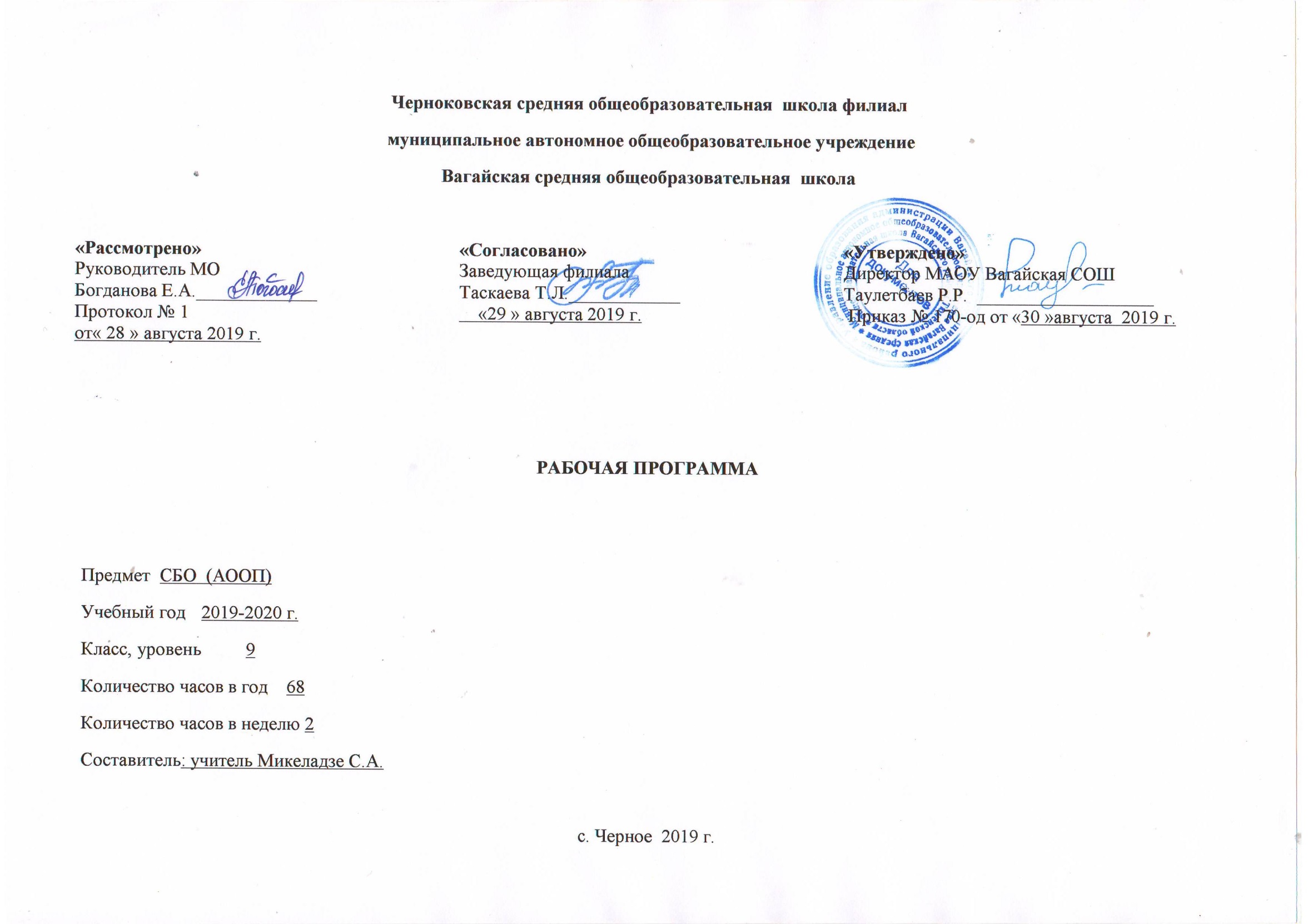 Планируемые результатыЛичностными результатами изучения курса являются:Формирование личностных качеств: трудолюбие, аккуратность, терпение, усидчивость;Воспитание элементов трудовой культуры: организация труда, экономное и бережное отношение к продуктам, оборудованию и использованию электроэнергии, строгое соблюдение правил техники безопасности;Привитие желания и стремления готовить доброкачественную и полезную пищу, творческого отношения к домашнему труду;Развитие художественного вкуса, обоняния, осязания, ловкости, скорости, пространственной ориентировки;Развитие всех познавательных процессов (память, мышление, внимание, воображение, речь)Метапредметными результатами изучения курса являются:-в результате выполнения под руководством учителя коллективных и групповых работ, закладываются основы таких социально ценных личностных и нравственных качеств, как трудолюбие, организованность, добросовестное и ответственное отношение к делу, инициативность, любознательность, потребность помогать другим, уважение к чужому труду и результатам труда, культурному наследию.-владение начальными формами познавательных универсальных учебных действий — исследовательскими и логическими: наблюдения, сравнения, анализа, классификации, обобщения;-получение первоначального опыта организации самостоятельной практической деятельности на основе сформированных регулятивных универсальных учебных действий: целеполагания и планирования предстоящего практического действия, прогнозирования, отбора оптимальных способов деятельности, осуществления контроля и коррекции результатов действий; научатся искать, отбирать, преобразовывать необходимую печатную и электронную информацию.СодержаниеОДЕЖДА И ОБУВЬТематика	Стиль одежды, мода, обновление одежды (замена мелких деталей).	Выбор одежды и обуви при покупке в соответствии с назначением.	Средства и правила выведения мелких пятен на одежде из разных видов тканей в домашних условиях. Строжайшее соблюдение техники безопасности при пользовании средствами для выведения пятен.Практические работы	Определение собственных размеров одежды и обуви; экскурсия в специализированные магазины: нахождение нужного отдела с размерами, соответствующими ученику; выведение пятен в домашних условиях, со строжайшим соблюдением безопасности.Основные требования к знаниям, умениям и навыкам	Знать: размеры своей одежды и обуви; гарантийные сроки носки; правила возврата; способы обновления одежды с помощью мелких деталей; средства выведения пятен в домашних условиях; общие правила выведения чернильных, жирных и фруктовых пятен, пятен от молока, мороженого, шоколада, кофе, крови, масляных красок, следов горячего утюга и др.; санитарно-гигиенические требования и правила техники безопасности при работе со средствами выведения пятен; правила стирки изделий из тюля, трикотажа.	Уметь: пользоваться журналом мод; подбирать одежду и обувь в соответствии с индивидуальными особенностями; рационально выбирать товары, учитывая их назначение и собственные возможности; выводить пятна на одежде разными средствами; стирать изделия из тюля и трикотажа.ПИТАНИЕТематика: Диетическое питание. Питание детей ясельного возраста. Приготовление национальных блюд. Составление меню и сервировка праздничного стола.Практические работы	Работа с литературой; подбор рецептов диетического питания; составление меню диетического питания на день, неделю; составление меню на день, неделю для ребенка ясельного возраста; запись рецепта наиболее характерного национального блюда и приготовление его; составление меню праздничного стола и сервировка его (по поводу окончания школы).Основные требования к знаниям, умениям и навыкам	Знать: значение диетического питания; особенности и важности правильного питания детей ясельного возраста; названия и рецепты 1-2 национальных блюд.	Уметь: составить меню диетического питания на день; приготовить 1 —2 диетическое блюдо; составить меню на день для ребенка ясельного возраста и приготовить соответственно его блюда; приготовить одно национальное блюдо, составить меню праздничного стола; выполнить сервировку праздничного стола.СЕМЬЯТематика	Российская семья. Условия создания семьи, основные семейные отношения.	Распределение обязанностей по ведению хозяйства, бюджета. Формы организации досуга, отдыха в семье.	Семейные традиции.Практические работыУпражнения в планировании бюджета семьи и распределении обязанностей в семье.Основные требования к знаниям, умениям и навыкам	Знать: основные виды семейных отношений, формы организации досуга и отдыха в семье; семейные традиции; о морально-этических нормах взаимоотношений в семье; обязанности, связанные с заботой о детях.	Уметь: анализировать различные семейные ситуации и давать им правильную оценку;выполнять морально-этические нормы взаимоотношения в семье (отношение к родителям, дедушкам, бабушкам); оказать внимание, поддержку, посильную помощь нуждающемуся члену семьи; активно включаться в организацию досуга и отдыха в семье; поддерживать и укреплять семейные традиции; выполнять обязанности, связанные с заботой о детях.КУЛЬТУРА ПОВЕДЕНИЯТематика	Адекватность поведения в обществе.Прием гостей и правила хорошего тона в обращении с друзьями, знакомыми.Основные требования к знаниям, умениям и навыкамЗнать: правила поведения в обществе — правила приема гостей (правила хозяев при встрече, расставании, во время визита).	Уметь: встречать гостей, вежливо вести себя во время приема их; анализировать поступки людей и давать им правильную оценку.ЖИЛИЩЕТематика	Рациональная расстановка мебели в квартире. Интерьер.Сохранение жилищного фонда.Практические работыУпражнение в рациональной расстановке мебели, подборе деталей интерьера.Основные требования к знаниям, умениям и навыкамЗнать: правила расстановки мебели в квартире (с учетом размера, особенностей площади, назначения комнат, наличия мебели);требования к подбору занавесей, светильников и других деталей интерьера;правила сохранения жилищного фонда.Уметь: расставлять мебель в квартире (на макете); подбирать детали интерьера.ТРАНСПОРТТематика	Назначение авиатранспорта. Аэровокзал. Маршруты. Порядок приобретения билетов. Стоимость проезда.Экскурсии	Экскурсия в аэропорт или в кассу Аэрофлота.Практические работыВыбрать пункт назначения. Определить номер рейса самолета, стоимость билета. Уточнить свои возможности для приобретения билета «туда» и «обратно». Рассчитать средства с учетом дополнительных затрат от аэропорта до города.Основные требования к знаниям, умениям и навыкам	Знать: основные маршруты самолетов; службы аэровокзала; стоимость проезда; порядок приобретения и возврата билетов; правила посадки в самолет; правила поведения в аэропорту; правила безопасности во время полета самолетом, вертолетом.Уметь: ориентироваться в расписании; определять маршрут и выбирать транспортные средства; выполнять правила безопасности во время полета и правила поведения в аэропорту.ТОРГОВЛЯТематика	Значение ярмарок: международные, межрегиональные, межгородские, межрайонные, сельские.	Виды ярмарок: ярмарки-привозы, ярмарки-выставки, ярмарки образцов.	Время и место проведения ярмарок.Практические работы	Участие в школьной ярмарке; посещение отделов магазина – распродажи товаров по сниженным ценам.Основные требования к знаниям, умениям и навыкам	Знать: виды ярмарок; отличия ярмарки от рынка, магазина; время и место проведения ярмарок; цены ярмарочных товаров и их отличие от рыночных и магазинных.Уметь: приобретенные умения при покупке товаров в магазинах, на рынке перенести самостоятельно в новые условия — ярмарки.СРЕДСТВА СВЯЗИТематика	Виды денежных переводов (почтовые, телеграфные). Стоимость отправления денежных переводов.	Виды связи: сотовая, автоответчик, пейджер, компьютерная, факс, АОН, телефон с определителем и др. Особенности каждого вида связи и их значимость, необходимость в современных условиях жизни общества.Практическая работа, экскурсии	Экскурсия на почту: заполнение бланков на отправление денежного перевода, почтового и телеграфного.Основные требования к знаниям, умениям и навыкам	Знать: виды денежных переводов, их стоимость; виды связи (сотовая, компьютерная, факс, пейджер, автоответчик), их значимость, необходимость; стоимость услуг по каждому виду связи.	Уметь: заполнить почтовый и телеграфный перевод; подсчитать стоимость денежных отправлений; оформить квитанции но оплате телефонных услуг.МЕДИЦИНСКАЯ ПОМОЩЬТематика		Инфекционные заболевания и меры по их предупреждению.	Уход за больным.	Документы, подтверждающие нетрудоспособность: справка и листок нетрудоспособности.Практические работы	Сюжетная игра — больной в доме. Уход за ним: измерение температуры и запись, чтение инструкции "показаний и применения лекарства, составление графика приема; поправка постели, организации столика у постели больного, ставить горчичники на кукле.Основные требования к знаниям, умениям и навыкамЗнать: способы распространения инфекционных заболеваний, в том числе и кишечных;меры по предупреждению инфекционных заболеваний; правила и приемы ухода за больным; условие освобождения от работы: по болезни или для ухода за больным.	Уметь: строго соблюдать личную гигиену, предупреждать инфекционные заболевания;строго выполнять правила ухода за больным: измерять температуру, умывать, переодевать, кормить больного (взрослого, ребенка); ставить горчичники.УЧРЕЖДЕНИЯ, ОРГАНИЗАЦИИ И ПРЕДПРИЯТИЯТематика	Предприятия бытового обслуживания: «прокаты», «ремонт квартир», «остекление» и др., их назначение.Практические работы	Экскурсия на ближайшее предприятие бытового обслуживания населения для ознакомления с их деятельностью.	Основные требования к знаниям, умениям и навыкам	Знать: местонахождения предприятия бытового обслуживания населения; какие виды услуг оно оказывает; правила пользования услугами; стоимость обслуживания; профессии работников этого предприятия.Уметь: обращаться с вопросами и просьбами к работникам предприятий бытового обслуживания.ТРУДОУСТРОЙСТВОТематика 	Учреждения и отделы по трудоустройству (отдел кадров, комиссия по трудоустройству молодежи при префектуре, бюро по трудоустройству населения, детская биржа труда).	Оформление на работу, постоянную и по договору. Документы, необходимые для поступления на работу. Их оформление.	Деловые бумаги: заявление, анкета, расписка, докладная записка, заявка; правила их составления.Практическая работаЭкскурсия в учреждение и отделы по трудоустройству. Знакомство с профилем учреждений, выбор предложенной работы. Составление деловых бумаг: заявление, автобиография, заполнение анкеты, заявки на материалы, инструменты, расписки, докладной записки.Тематическое планирование  СБО 9 классРаспределение учебного времени в течение учебного годаКалендарно-тематическое планирование  по СБО  9 классРабочая программа  по СБО (социально-бытовой ориентировке) для 9 класса специального коррекционного обученияРабочая программа составлена на основе примерной государственной программы для специальных (коррекционных) образовательных учреждений VIII вида  под редакцией доктора педагогических наук, профессора В.В.Воронковой, – М.: Гуманитар. изд. центр ВЛАДОС, 2011г. Авторы программы: В.В.Воронкова,  М.Н.Перова и др.                  Перечень  нормативных документов, используемых  при составлении рабочей  программы по СБО:Федеральный компонент государственного стандарта (начального общего образования, основного общего образования, среднего (полного) общего образования) по (предмету), утвержден приказом Минобразования России от 5.03.2004 г. № 1089.Федеральный государственный стандарт основного общего образования, утвержден приказом Министерства образования и науки Российской Федерации от 17 декабря . № 1897.Закон Российской Федерации «Об образовании» (статья 7).Учебный план МАОУ «Вагайская  СОШ»  на 2019/2020 учебный годПрограмма специальных (коррекционных) образовательных учреждений VIII вида под редакцией доктора педагогических наук, профессора В.В.Воронковой, -М.: Гуманитар. Изд. центр ВЛАДОС, 2011г. Авторы программы: В.В.Воронкова, М.Н.Перова и др.Рабочая программа рассчитана на 2 часа в неделю, общее число часов – 68 и соответствует стандарту специального (коррекционного) образования по СБО.Пояснительная запискаДанная рабочая программа по СБО для учащихся 9 класса  разработана на основе примерной программы специальных(коррекционных) образовательных учреждений VIII вида  под редакцией доктора педагогических наук, профессора В.В.Воронковой, – М.: Гуманитар. изд. центр ВЛАДОС, 2011 г., рекомендованной Министерством образования РФ, в соответствии с Федеральными Государственными стандартами образования и учебным планом  образовательного  учреждения МАОУ «Вагайская  СОШ»  на 2019/2020 учебный год.Рабочая программа рассчитана на 68 часов в год, (2 часа в неделю).Специальные коррекционные занятия по СБО направлены на практическую подготовку детей к самостоятельной жизни и труду, на формирование у них знаний и умений, способствующих социальной адаптации, на повышения уровня общего развития учащихся.	Настоящая программа составлена с учётом возрастных и психо-физических особенностей учащихся, уровня их знаний и умений. Материал программы расположен по принципу усложнения и увеличения объёма сведений. Последовательное изучение тем обеспечивает возможность систематизировано формировать и совершенствовать у детей с нарушением интеллекта необходимые им навыки самообслуживания, ведения домашнего хозяйства, ориентировки в окружающем, а также практически знакомиться с предприятиями, организациями и учреждениями, в которые им придётся обращаться по различным вопросам, начав самостоятельную жизнь. Большое значение имеют разделы, направленные на формирование умений пользоваться услугами предприятий службы быта, торговли, связи, транспорта, медицинской помощи. Кроме того, данные занятия должны способствовать усвоению морально-этических норм поведения, выработке навыков общения с людьми, развитию художественного вкуса детей.«Питание» - один из важнейших разделов, который решает очень нужные задачи: расширение кругозора детей о значении питания в жизни и деятельности человека; формирование знаний о разнообразии пищи, её целебных свойствах, о необходимости пищи для роста и развития детского организма, о культуре питания; формирование умений определить простейшими приёмами экологически чистые продукты: приготовить блюда, эстетически оформить, проявить элементы творчества при создании новых вариантов кулинарных рецептов и украшение их.	Одновременно решаются задачи воспитания личностных качеств: трудолюбие, аккуратность, терпение, усидчивость; элементов трудовой культуры: организация труда, экономное и бережное отношение к продуктам, оборудованию, использованию электроэнергии и др., строгое соблюдение правил безопасной работы и гигиены труда; воспитание желания и стремления к приготовлению доброкачественной пищи; творческого отношения к домашнему труду; развитие обоняния, осязания, ловкости, скорости; внимания, наблюдательности, памяти, находчивости, смекалки, сообразительности, воображения, фантазии, интереса к национальным традициям.	Результативность занятий по этому разделу обеспечивается только при условии – тесной связи учителя с родителями, воспитателями и работниками столовой, обслуживающими учащихся.	Большинство разделов программы изучается с пятого по девятый классы. Это позволяет учителю, соблюдая принципы систематичности и последовательности в обучении, при сообщении нового материала использовать опыт учащихся как базу для расширения их знаний, совершенствования имеющихся у них умений и навыков и формирования новых.Формы и методы реализации программных задач.	Основными формами и методами обучения являются практические работы, экскурсии, сюжетно-ролевые игры, беседы; широко используются наглядные средства обучения, демонстрация учебных кинофильмов, диафильмов и др.	По разделам «Питание», «Одежда и обувь», «Жилище» и других целесообразно проводить практические работы, разделив учащихся на бригады на 4-5 человек для самостоятельного выполнения задания. Это позволит каждому ученику независимо от его интеллектуальных и физических возможностей овладеть основными способами ухода за одеждой, обувью, приготовления пищи, научиться составлять деловые бумаги, заполнять разного рода бланки и т. д.	 В зависимости от задач урока и оснащении кабинета могут использоваться разные формы организации практических работ, как коллективные (бригадные), так и индивидуальные (выполнение учеников всех операций под руководством учителя).	На занятиях следует отводить время для изучения правил техники безопасности, формирования умений пользоваться нагревательными электрическими и механическими бытовыми приборами и приспособлениями, колющими и режущими инструментами, а также навыков обращения со стеклянной посудой, кипятком и т. д. Ни один даже незначительный случай нарушения правил техники безопасности нельзя оставлять без внимания. Необходимо постоянно приучать детей к соблюдению санитарно-гигиенических требований во время выполнения различных практических работ, доводя их до навыка.	В ряде разделов, например, «Личная гигиена», «Бюджет семьи» и др., предусмотрена система упражнений, которые каждый ученик выполняет индивидуально. Эта работа осуществляется с целью выработки у учащихся определённых умений и навыков на основе знаний, полученных как на занятиях по СБО, так и на занятиях по другим предметам.	Беседа на занятиях по СБО является одним из основных методов обучения и применяется в сочетании с сюжетно-ролевыми играми, различными практическими работами: записями в тетрадь определённых правил, зарисовками, упражнениями и другими видами работ. Продолжительность беседы может быть различной, но она не должна являться единственным методом обучения, используемым на занятии.	В зависимости от задач занятия беседа может иметь различное назначение и сопровождаться наглядностью. Например, она может носить информационный характер. В этом случае учитель выясняет имеющиеся у учащихся знания и представления и сообщает им новые необходимые сведения. В начале занятия проводятся краткие вводные беседы, а в конце занятия для закрепления полученных знаний – заключительные беседы.	Сюжетно-ролевые игры применяются как один из ведущих методов обучения. В сочетании с другими методическими приёмами их целесообразно использовать при изучении таких разделов, как «Торговля», «Средства связи» и др.	Сюжетно-ролевые игры в основном рекомендуется проводить на этапе закрепления пройденного материала и для формирования навыков общения. Воспроизводя в игре конкретные жизненные ситуации, учащиеся применяют усвоенные ими знания и приёмы (например, правила поведения, приёмы ухода за маленьким ребёнком и т. д.). Учитель организует игру и руководит ею в соответствии с заранее разработанным планом. При этом следует избегать прямых указаний, как поступать в той или иной ситуации, и стараться ставить детей перед необходимостью самостоятельно принимать решения. Игры могут занимать часть урока или как итоговое занятие на урок или два (сводные часы). Эти занятия требуют от учителя серьёзной подготовки и имеют весьма важное значение для решения задач обучения и воспитания, они способствуют закреплению различных знаний-умений и навыков учащихся (правила поведения, навыки приготовления тех или иных блюд, сервировка стола, уборки помещения и т. д.).	В программе значительное место отводится экскурсиям. Они проводятся на промышленные, сельскохозяйственные объекты, в магазины, на предприятия службы быта, в отделение связи, на транспорт, в различные учреждения.	Экскурсии в зависимости от их места в учебном процессе могут быть вводные, текущие и итоговые. Вводные экскурсии предшествуют изучению нового материала и имеют целью проведение наблюдений и общее ознакомление с объектами. Например, изучение темы «Железнодорожный транспорт дальнего следования и пригородный» целесообразно начать с ознакомительной экскурсии, во время которой учащиеся получат представление о назначении вокзала, его основных службах, расписании поездов. Текущие экскурсии проводятся в ходе изучения темы и служат для конкретизации и закреплении определённого учебного материала. Так при изучении раздела «Средства связи» в 6 классе проводится урок-экскурсия на почту с целью расширения и закрепления знаний детей о различных почтовых отправлениях. Итоговые экскурсии организуются при завершении работы над темой. Например, работу по теме «Экономика домашнего хозяйства» (8 класс) следует закончить экскурсией в сбербанк.	Любая экскурсия не является самоцелью и используется в сочетании с другими организационными формами обучения по определённой теме. В  ходе экскурсии могут проводиться практические работы. Так, во время экскурсии на телеграф учащиеся заполняют бланки телеграмм (с помощью заранее составленных текстов). Проведение экскурсий требует тщательной подготовки, учителю необходимо заранее наметить задачи и содержание экскурсии, заблаговременно посетить объект и хорошо с ним ознакомиться, разработать план экскурсии. Следует также провести вводную беседу: назвать объект наблюдения, рассказать о пути следования к месту проведения экскурсии, напомнить учащимся правила дорожного движения, правила поведения в транспорте и во время экскурсии. Целесообразно, чтобы сам учитель вёл экскурсию, вовлекая детей в беседу, особенно во время текущих и итоговых экскурсий. Если объяснения даёт не учитель, а работник учреждения или предприятия, на котором проводится экскурсия, то нужно предварительно обговорить с ним объём и характер сообщаемого материала, перечень объектов, которые будут продемонстрированы учащимся. Отдельным ученикам можно поручить вести элементарные записи. Они должны быть краткими. Например, ученики записывают цены на различные товары, названия рабочих специальностей, в которых нуждается предприятие и др.	Для прочного закрепления знаний и умений следует постоянно осуществлять повторение пройденного. С этой целью учитель при составлении плана занятии должен продумать, в какой его части можно применить знания и умения, полученные детьми ранее. Для повторения привлекается пройденный материал из других разделов, логично связанный с изучаемой темой. Например, на занятиях по приготовлению пищи,  целесообразно вспомнить правила ухода за кухней и посудой, во время подготовки и проведения экскурсии – повторить правила поведения в общественных местах и в транспорте, предложить детям выбрать рациональный маршрут, транспортные средства и т.д. Повторение учебного материала по изученной теме или ранее пройденному материалу должно быть элементом каждого занятия.	На занятиях по СБО следует уделять внимание обогащению словарного запаса, использовать пословицы, поговорки, загадки для развития устной, письменной речи, для практического применения знаний, умений и навыков, полученных на уроках родного языка. На всех этапах занятий в связи с изучаемым материалом необходимо следить за полнотой устных ответов, последовательностью изложения, умением детей правильно построить фразу, написать текст, обосновать вывод. В поле зрения учителя должно находиться развитие диалогической речи учащихся. С этой целью используются различные этапы занятий, сюжетные игры и экскурсии, проводимые учителем, в ходе которых учащиеся вовлекаются в беседу. На отдельных занятиях при прохождении ряда тем (например, «Квартплата», «Оформление на работу» и т. п.) следует отводить время на практическое закрепление навыков составления деловых бумаг с учётом разных жизненных ситуаций, опираясь на знания и умения, полученные на уроках родного языка.		Знакомя детей с новым приёмом, учитель сначала даёт объяснения всему классу, затем организует тренировочные упражнения, после чего выполняется работа, в которую включается данный приём.	Бригадная форма работы может быть использована и при выполнении детьми одинаковых заданий (штопка, чистка посуды и т. д.). 		Для активизации учащихся и учёта их знаний, умений и навыков целесообразно организовывать соревнования бригад или индивидуальные соревнования. Итоги их учитель подводит в конце занятий.	Занятия по СБО тесно связаны с уроками родного языка, математики, географии, труда, естествознания.	Занятия по СБО проводятся в специальном кабинете, в котором отведены места для учащихся и для оборудования, обеспечивающего выполнение в полном объёме всех видов практических работ, предусмотренных программой. При организации кабинета необходимо учитывать санитарно-гигиенические нормы и правила техники безопасности.	Для проведения занятий и экскурсий в 6-9 классах все уроки СБО должны быть сдвоены. К проведению бесед о гигиене подростков (отдельно для мальчиков и девочек) следует привлекать специалистов-медиков и психологов.Цель курса социально – бытовой ориентировки: практическая подготовка обучающихся к самостоятельной жизни и труду в современных экономических условиях, к их включению в незнакомый мир производственных, деловых человеческих отношений.Задачи:Формировать и совершенствовать у детей необходимые им навыки самообслуживания, ведения домашнего хозяйства, ориентировки в окружающем, а также практически знакомиться с предприятиями, организациями и учреждениями в которые им придется обращаться по различным вопросам, начав самостоятельную жизнь.Развитие речи коррекция психических процессов, мыслительных операций, эмоционально-волевой сферы.Воспитание личностных качеств: трудолюбия, аккуратности, усидчивости; элементов трудовой культуры: организации труда, экономное и бережное отношение к продуктам, оборудованию, использованию электроэнергии и др., строгое соблюдение правил безопасной работы и гигиены труда; воспитания желания и стремления к приготовлению доброкачественной пищи; творческое отношение к домашнему труду.Основные требования к знаниям, умениям и навыкам	Знать: учреждения и отделы по трудоустройству; местонахождения и названия предприятий, где требуются рабочие по специальностям, изучаемым в школе;  виды документов, необходимых для поступления на работу; правила перехода с одной работы на другую; перечень основных деловых бумаг и требования к их написанию.	Уметь: обращаться в отделы кадров учреждений для устройства на работу; написать заявление о принятии на работу о переходе, с одной работы на другую, о предоставлении очередного отпуска и другого содержания, автобиографию; заполнить анкету; составить заявки на материалы, инструменты; написать расписку, докладную записку.ТРЕБОВАНИЯ   К  УРОВНЮ   ПОДГОТОВКИ   ВЫПУСКНИКОВ  9 классаВ результате изучения курса социально-бытовой ориентировки обучающийся должен
знать:
- правила личной гигиены;- виды одежды, обуви и их назначение, правила ухода за одеждой и обувью из различных материалов;- способы выбора доброкачественных  продуктов, способы хранения продуктов и готовой пищи; правила составления рецепта блюда;- родственные отношения в семье, состав семьи, имена, отчества, фамилии и возраст, как распределены хозяйственно-бытовые обязанности между членами семьи;- правила поведения в зрелищных и культурно-просветительских учреждениях, на улице, в гостях, способы ведения разговора со старшими, сверстниками;- гигиенические требования к жилому помещению, последовательность проведения регулярной и сезонной уборки жилого помещения;- виды транспорта, правила покупки билетов, поведения в транспорте;- правила поведения в магазине, правила покупки товаров;- основные средства связи, виды почтовых отправлений; - меры по предупреждению заболеваний, правила оказания доврачебной помощи;- виды учреждений, их местонахождение и назначение;- составные части бюджета семьи и их размер, основные статьи расходов в семье, стоимость крупных покупок, правила экономии, виды и цели сбережений;- учреждения и отделы по трудоустройству, виды документов, необходимых для поступления на работу, правила перехода родной работы на другую, перечень основных деловых бумаг и требования к их написанию.уметь:
- соблюдать правила личной гигиены, соблюдать ЗОЖ;- различать одежду и обувь в зависимости от их назначения, подбирать одежду, обувь, головной убор по сезону; стирать, сушить и чистить одежду, подготавливать одежду и обувь к хранению, чистить кожаную обувь;- пользоваться  приборами и режущими инструментами, строго соблюдать правила безопасности; приготовить простые блюда, сервировать стол;- записать имя, отчество, фамилию  членов семьи, выполнять правила поведения в семье,  выполнять определенные обязанности в  семье, ухаживать за маленькими детьми;- производить сухую и влажную уборку помещения, пользоваться печатными  инструкциями к моющим  средствам, используемым  при уборке кухни и санузла, ванны;- соблюдать правила безопасности во время поездки на различных видах транспорта, купить билет на транспорт, составить маршрут поездки;- выбирать необходимые продукты питания с учетом срока годности; округленно подсчитать сумму за приобретенные продукты; оплатить, проверить чек и сдачу;- оформлять  бланки почтовых отправлений, упаковать посылку, культурно разговаривать по телефону;- вызвать врача, приобрести лекарство в аптеке, оказать первую помощь при ожоге, обморожении, оказать первую  помощь утопающему;- обращаться с вопросами и просьбами к работникам  учреждений;- подсчитать бюджет семьи, подсчитать расходы, планируя расходы на месяц, полмесяца, неделю, день, снимать показатели счетчика, планировать и подсчитывать расходы на культурные и текущие потребности, крупные покупки;- обращаться в отделы кадров учреждений для устройстве на работу, написать заявление о принятии на работу о переходе, с одной работы на другую, о предоставлении очередного отпуска и другого содержания, автобиографию, заполнить анкету, составить заявки на материалы, инструменты, написать расписку, докладную записку.КОНТРОЛЬНО-ИЗМЕРИТЕЛЬНЫЕ МАТЕРИАЛЫКонтрольная работа по СБО9 класс — конец годаПеречисли основные виды одежды и их назначение.Распредели обязанности по ведению домашнего хозяйства в семье:
отец - 
мать -
сын - 
дочь – Перечисли правила  приёма гостей.Перечисли правила сохранения жилищного фонда.Запиши правила поведения на борту самолёта во время полёта.Назови виды денежных переводов (отметь правильный ответ):
- почтовый перевод, срочный перевод, телеграфный перевод, быстрый переводНазови документы, подтверждающие нетрудоспособность.Какие  предприятия  относятся  к  сфере  бытового  обслуживания?Для  чего  нужен  Центр занятости  населения?Напиши  заявление для поступления на работу слесарем на завод (швеёй  в ателье).СПИСОК  ИСПОЛЬЗУЕМОЙ  УЧЕБНО-МЕТОДИЧЕСКОЙ ЛИТЕРАТУРЫДевяткова Т.А., Кочетова Л.Л., Петрикова А.Г., Платонова Н.М., Щербакова А.М. Социально-бытовая ориентировка в специальных (коррекционных) образовательных учреждениях VIII вида. Пособие для учителя. М., ВЛАДОС, 2010 г.№ п/пНазвание разделаКол-во часовЛабораторные и практические ( тема)Контрольные и диагностические материалы( тема)1«Личная гигиена»2 ч «Одежда и обувь»8 чопределение собственных    размеров  одежды и обувиТест по теме «Одежда и обувь«Питание»8 чзапись рецепта наиболее характерного национального блюда; составление менюсервировка праздничного стола «Семья»6 чРаспределение  хозяйственно-бытовых обязанностей между членами семьи.Тест по теме «Семья»«Культура поведения»4чнормы морали и этики в современном обществе; правила поведения  с соседямиТест по теме «Культура поведения»«Жилище» 4 чУпражнение в рациональной расстановке мебели, подборе деталей интерьера.Тест по теме «Жилище»«Транспорт» 4 ч«Торговля»5 ч«Средства связи»4 чПосылки. Правила упаковки и отправленияТест по теме «Средства связи»«Медицинская помощь»3 чорганизация столика у постели больногоТест по теме «Медицинская помощь»«Учреждения, организации и предприятия»4 чОбращение  с вопросами и просьбами  к работникам предприятий бытового обслуживания.« Экономика домашнего хозяйства»7 чЭкономия в домашнем хозяйствеТест по теме «Экономика домашнего хозяйства»Профориентация и трудоустройство 9 чсоставление деловых бумаг: заявления, автобиографииИТОГО:ИТОГО:68 чЧетвертьКоличество недель в четвертиКоличество часов в неделюКоличество часов в четвертиКоличество лабораторных работКонтрольные мероприятияКонтрольные мероприятияЧетвертьКоличество недель в четвертиКоличество часов в неделюКоличество часов в четвертиКоличество лабораторных работТестыI  Четверть821611II Четверть821633III Четверть1022054IV Четверть8   2161Итого в год3468108№ п/пДатаДатаДатаДатаДатаДатаДатаДатаДатаДатаТема урокаТема урокаТема урокаТема урокаТема урокаТема урокаТема урокаТема урокаТема урокаТип урокаТип урокаТип урокаТип урокаТип урокаТип урокаТип урокаЭлементы содержанияЭлементы содержанияЭлементы содержанияЭлементы содержанияЭлементы содержанияЭлементы содержанияСловарьСловарьСловарьВиды контроляВиды контроляВиды контроляВиды контроляВиды контроляВиды контроляВиды контроляФормы организации урокаФормы организации урокаФормы организации урокаФормы организации урока№ п/ппланпланпланпланпланпланпланпланпланфактТема урокаТема урокаТема урокаТема урокаТема урокаТема урокаТема урокаТема урокаТема урокаТип урокаТип урокаТип урокаТип урокаТип урокаТип урокаТип урокаЭлементы содержанияЭлементы содержанияЭлементы содержанияЭлементы содержанияЭлементы содержанияЭлементы содержанияСловарьСловарьСловарьВиды контроляВиды контроляВиды контроляВиды контроляВиды контроляВиды контроляВиды контроляФормы организации урокаФормы организации урокаФормы организации урокаФормы организации урокаI четверть         8 недель        18 часовI четверть         8 недель        18 часовI четверть         8 недель        18 часовI четверть         8 недель        18 часовI четверть         8 недель        18 часовI четверть         8 недель        18 часовI четверть         8 недель        18 часовI четверть         8 недель        18 часовI четверть         8 недель        18 часовI четверть         8 недель        18 часовI четверть         8 недель        18 часовI четверть         8 недель        18 часовI четверть         8 недель        18 часовI четверть         8 недель        18 часовI четверть         8 недель        18 часовI четверть         8 недель        18 часовI четверть         8 недель        18 часовI четверть         8 недель        18 часовI четверть         8 недель        18 часовI четверть         8 недель        18 часовI четверть         8 недель        18 часовI четверть         8 недель        18 часовI четверть         8 недель        18 часовI четверть         8 недель        18 часовI четверть         8 недель        18 часовI четверть         8 недель        18 часовI четверть         8 недель        18 часовI четверть         8 недель        18 часовI четверть         8 недель        18 часовI четверть         8 недель        18 часовI четверть         8 недель        18 часовI четверть         8 недель        18 часовI четверть         8 недель        18 часовI четверть         8 недель        18 часовI четверть         8 недель        18 часовI четверть         8 недель        18 часовI четверть         8 недель        18 часовI четверть         8 недель        18 часовI четверть         8 недель        18 часовI четверть         8 недель        18 часовI четверть         8 недель        18 часовI четверть         8 недель        18 часовI четверть         8 недель        18 часовФормы организации урокаФормы организации урокаФормы организации урокаЛИЧНАЯ ГИГИЕНА -2чЛИЧНАЯ ГИГИЕНА -2чЛИЧНАЯ ГИГИЕНА -2чЛИЧНАЯ ГИГИЕНА -2чЛИЧНАЯ ГИГИЕНА -2чЛИЧНАЯ ГИГИЕНА -2чЛИЧНАЯ ГИГИЕНА -2чЛИЧНАЯ ГИГИЕНА -2чЛИЧНАЯ ГИГИЕНА -2чЛИЧНАЯ ГИГИЕНА -2чЛИЧНАЯ ГИГИЕНА -2чЛИЧНАЯ ГИГИЕНА -2чЛИЧНАЯ ГИГИЕНА -2чЛИЧНАЯ ГИГИЕНА -2чЛИЧНАЯ ГИГИЕНА -2чЛИЧНАЯ ГИГИЕНА -2чЛИЧНАЯ ГИГИЕНА -2чЛИЧНАЯ ГИГИЕНА -2чЛИЧНАЯ ГИГИЕНА -2чЛИЧНАЯ ГИГИЕНА -2чЛИЧНАЯ ГИГИЕНА -2чЛИЧНАЯ ГИГИЕНА -2чЛИЧНАЯ ГИГИЕНА -2чЛИЧНАЯ ГИГИЕНА -2чЛИЧНАЯ ГИГИЕНА -2чЛИЧНАЯ ГИГИЕНА -2чЛИЧНАЯ ГИГИЕНА -2чЛИЧНАЯ ГИГИЕНА -2чЛИЧНАЯ ГИГИЕНА -2чЛИЧНАЯ ГИГИЕНА -2чЛИЧНАЯ ГИГИЕНА -2чЛИЧНАЯ ГИГИЕНА -2чЛИЧНАЯ ГИГИЕНА -2чЛИЧНАЯ ГИГИЕНА -2чЛИЧНАЯ ГИГИЕНА -2чЛИЧНАЯ ГИГИЕНА -2чЛИЧНАЯ ГИГИЕНА -2чЛИЧНАЯ ГИГИЕНА -2чЛИЧНАЯ ГИГИЕНА -2чЛИЧНАЯ ГИГИЕНА -2чЛИЧНАЯ ГИГИЕНА -2чЛИЧНАЯ ГИГИЕНА -2чЛИЧНАЯ ГИГИЕНА -2чФормы организации урокаФормы организации урокаФормы организации урокаЗдоровый образ жизни – одно из условий успеха   в жизни человека. Здоровый образ жизни – одно из условий успеха   в жизни человека. Здоровый образ жизни – одно из условий успеха   в жизни человека. Здоровый образ жизни – одно из условий успеха   в жизни человека. Здоровый образ жизни – одно из условий успеха   в жизни человека. Здоровый образ жизни – одно из условий успеха   в жизни человека. Здоровый образ жизни – одно из условий успеха   в жизни человека. Здоровый образ жизни – одно из условий успеха   в жизни человека. Здоровый образ жизни – одно из условий успеха   в жизни человека. комбинированныйкомбинированныйкомбинированныйкомбинированныйкомбинированныйкомбинированныйкомбинированныйо необходимости поддержания физического здоровья-о современных спортивных увлечениях: фитнесе, шейпинге, бодибилдинге, бесконтактных единоборствах, ритмической гимнастике и т.п.;о необходимости поддержания физического здоровья-о современных спортивных увлечениях: фитнесе, шейпинге, бодибилдинге, бесконтактных единоборствах, ритмической гимнастике и т.п.;о необходимости поддержания физического здоровья-о современных спортивных увлечениях: фитнесе, шейпинге, бодибилдинге, бесконтактных единоборствах, ритмической гимнастике и т.п.;о необходимости поддержания физического здоровья-о современных спортивных увлечениях: фитнесе, шейпинге, бодибилдинге, бесконтактных единоборствах, ритмической гимнастике и т.п.;о необходимости поддержания физического здоровья-о современных спортивных увлечениях: фитнесе, шейпинге, бодибилдинге, бесконтактных единоборствах, ритмической гимнастике и т.п.;о необходимости поддержания физического здоровья-о современных спортивных увлечениях: фитнесе, шейпинге, бодибилдинге, бесконтактных единоборствах, ритмической гимнастике и т.п.;фитнес, шейпинг, бодибилдинг, бесконтактные единоборства, ритмическая гимнастикафитнес, шейпинг, бодибилдинг, бесконтактные единоборства, ритмическая гимнастикафитнес, шейпинг, бодибилдинг, бесконтактные единоборства, ритмическая гимнастикаУстный опросУстный опросУстный опросУстный опросУстный опросУстный опросУстный опросБеседа. Фронтальная работа  Формы организации урокаФормы организации урокаФормы организации урокаВред курения, алкоголя и наркотиковВред курения, алкоголя и наркотиковВред курения, алкоголя и наркотиковВред курения, алкоголя и наркотиковВред курения, алкоголя и наркотиковВред курения, алкоголя и наркотиковВред курения, алкоголя и наркотиковВред курения, алкоголя и наркотиковВред курения, алкоголя и наркотиковкомбинированныйкомбинированныйкомбинированныйкомбинированныйкомбинированныйкомбинированныйкомбинированный-о вреде курения для курящих и окружающих;-о социальных последствиях, к которым приводят дурные привычки.-о вреде курения для курящих и окружающих;-о социальных последствиях, к которым приводят дурные привычки.-о вреде курения для курящих и окружающих;-о социальных последствиях, к которым приводят дурные привычки.-о вреде курения для курящих и окружающих;-о социальных последствиях, к которым приводят дурные привычки.-о вреде курения для курящих и окружающих;-о социальных последствиях, к которым приводят дурные привычки.-о вреде курения для курящих и окружающих;-о социальных последствиях, к которым приводят дурные привычки.Устный опросУстный опросУстный опросУстный опросУстный опросУстный опросУстный опросБеседаФормы организации урокаФормы организации урокаФормы организации урокаОДЕЖДА И ОБУВЬ-8чОДЕЖДА И ОБУВЬ-8чОДЕЖДА И ОБУВЬ-8чОДЕЖДА И ОБУВЬ-8чОДЕЖДА И ОБУВЬ-8чОДЕЖДА И ОБУВЬ-8чОДЕЖДА И ОБУВЬ-8чОДЕЖДА И ОБУВЬ-8чОДЕЖДА И ОБУВЬ-8чОДЕЖДА И ОБУВЬ-8чОДЕЖДА И ОБУВЬ-8чОДЕЖДА И ОБУВЬ-8чОДЕЖДА И ОБУВЬ-8чОДЕЖДА И ОБУВЬ-8чОДЕЖДА И ОБУВЬ-8чОДЕЖДА И ОБУВЬ-8чОДЕЖДА И ОБУВЬ-8чОДЕЖДА И ОБУВЬ-8чОДЕЖДА И ОБУВЬ-8чОДЕЖДА И ОБУВЬ-8чОДЕЖДА И ОБУВЬ-8чОДЕЖДА И ОБУВЬ-8чОДЕЖДА И ОБУВЬ-8чОДЕЖДА И ОБУВЬ-8чОДЕЖДА И ОБУВЬ-8чОДЕЖДА И ОБУВЬ-8чОДЕЖДА И ОБУВЬ-8чОДЕЖДА И ОБУВЬ-8чОДЕЖДА И ОБУВЬ-8чОДЕЖДА И ОБУВЬ-8чОДЕЖДА И ОБУВЬ-8чОДЕЖДА И ОБУВЬ-8чОДЕЖДА И ОБУВЬ-8чОДЕЖДА И ОБУВЬ-8чОДЕЖДА И ОБУВЬ-8чОДЕЖДА И ОБУВЬ-8чОДЕЖДА И ОБУВЬ-8чОДЕЖДА И ОБУВЬ-8чОДЕЖДА И ОБУВЬ-8чОДЕЖДА И ОБУВЬ-8чОДЕЖДА И ОБУВЬ-8чОДЕЖДА И ОБУВЬ-8чОДЕЖДА И ОБУВЬ-8чОДЕЖДА И ОБУВЬ-8чСтиль в одежде, мода.Стиль в одежде, мода.Стиль в одежде, мода.Стиль в одежде, мода.Стиль в одежде, мода.Стиль в одежде, мода.Стиль в одежде, мода.Стиль в одежде, мода.Стиль в одежде, мода.Стиль в одежде, мода.Стиль в одежде, мода.Стиль в одежде, мода.Сообщ. новых знанийСообщ. новых знанийСообщ. новых знанийСообщ. новых знаний-о стиле одежды и моде; -о стиле одежды и моде; -о стиле одежды и моде; -о стиле одежды и моде; -о стиле одежды и моде; -о стиле одежды и моде; гарантийный срок,  детали одежды, мода, обновление одежды, пятновыво-дитель, рассрочка, стиль одежды,  товарный чек,  ярлыкгарантийный срок,  детали одежды, мода, обновление одежды, пятновыво-дитель, рассрочка, стиль одежды,  товарный чек,  ярлыкгарантийный срок,  детали одежды, мода, обновление одежды, пятновыво-дитель, рассрочка, стиль одежды,  товарный чек,  ярлыкУстный опросУстный опросУстный опросУстный опросУстный опросУстный опросУстный опросБеседаВнешний вид молодого человека и средства выражения индивидуальности Внешний вид молодого человека и средства выражения индивидуальности Внешний вид молодого человека и средства выражения индивидуальности Внешний вид молодого человека и средства выражения индивидуальности Внешний вид молодого человека и средства выражения индивидуальности Внешний вид молодого человека и средства выражения индивидуальности Внешний вид молодого человека и средства выражения индивидуальности Внешний вид молодого человека и средства выражения индивидуальности Внешний вид молодого человека и средства выражения индивидуальности комбинированныйкомбинированныйкомбинированныйкомбинированныйкомбинированныйкомбинированныйкомбинированный- о средствах выражения индивидуальности- о средствах выражения индивидуальности- о средствах выражения индивидуальности- о средствах выражения индивидуальности- о средствах выражения индивидуальности- о средствах выражения индивидуальностиУстный опросУстный опросУстный опросУстный опросУстный опросУстный опросУстный опросБеседаВыбор одежды при покупке в соответствии с назначением.Выбор одежды при покупке в соответствии с назначением.Выбор одежды при покупке в соответствии с назначением.Выбор одежды при покупке в соответствии с назначением.Выбор одежды при покупке в соответствии с назначением.Выбор одежды при покупке в соответствии с назначением.Выбор одежды при покупке в соответствии с назначением.Выбор одежды при покупке в соответствии с назначением.Выбор одежды при покупке в соответствии с назначением.комбинированныйкомбинированныйкомбинированныйкомбинированныйкомбинированныйкомбинированныйкомбинированный-определение собственных    размеров  одежды; гарантийные сроки носки, правила возврата-определение собственных    размеров  одежды; гарантийные сроки носки, правила возврата-определение собственных    размеров  одежды; гарантийные сроки носки, правила возврата-определение собственных    размеров  одежды; гарантийные сроки носки, правила возврата-определение собственных    размеров  одежды; гарантийные сроки носки, правила возврата-определение собственных    размеров  одежды; гарантийные сроки носки, правила возвратаУстный опросУстный опросУстный опросУстный опросУстный опросУстный опросУстный опросБеседа. Фронтальная работа  Выбор обуви при покупке в соответствии с назначением.Выбор обуви при покупке в соответствии с назначением.Выбор обуви при покупке в соответствии с назначением.Выбор обуви при покупке в соответствии с назначением.Выбор обуви при покупке в соответствии с назначением.Выбор обуви при покупке в соответствии с назначением.Выбор обуви при покупке в соответствии с назначением.Выбор обуви при покупке в соответствии с назначением.Выбор обуви при покупке в соответствии с назначением.комбинированныйкомбинированныйкомбинированныйкомбинированныйкомбинированныйкомбинированныйкомбинированный-определение собственных    размеров  обуви;  гарантийные сроки носки, правила возврата-определение собственных    размеров  обуви;  гарантийные сроки носки, правила возврата-определение собственных    размеров  обуви;  гарантийные сроки носки, правила возврата-определение собственных    размеров  обуви;  гарантийные сроки носки, правила возврата-определение собственных    размеров  обуви;  гарантийные сроки носки, правила возврата-определение собственных    размеров  обуви;  гарантийные сроки носки, правила возвратаУстный опросУстный опросУстный опросУстный опросУстный опросУстный опросУстный опросБеседа. Фронтальная работа  Варианты обновления одежды.  ( теория )Варианты обновления одежды.  ( теория )Варианты обновления одежды.  ( теория )Варианты обновления одежды.  ( теория )Варианты обновления одежды.  ( теория )Варианты обновления одежды.  ( теория )Варианты обновления одежды.  ( теория )Варианты обновления одежды.  ( теория )Варианты обновления одежды.  ( теория )Сообщ. новых знанийСообщ. новых знанийСообщ. новых знанийСообщ. новых знанийСообщ. новых знанийСообщ. новых знанийСообщ. новых знанийспособы обновления одежды  с   помощью мелких деталей;способы обновления одежды  с   помощью мелких деталей;способы обновления одежды  с   помощью мелких деталей;способы обновления одежды  с   помощью мелких деталей;способы обновления одежды  с   помощью мелких деталей;способы обновления одежды  с   помощью мелких деталей;Устный опросУстный опросУстный опросУстный опросУстный опросУстный опросУстный опросБеседа. Фронтальная работа  Варианты обновления одежды (замена мелких деталейВарианты обновления одежды (замена мелких деталейВарианты обновления одежды (замена мелких деталейВарианты обновления одежды (замена мелких деталейВарианты обновления одежды (замена мелких деталейВарианты обновления одежды (замена мелких деталейВарианты обновления одежды (замена мелких деталейВарианты обновления одежды (замена мелких деталейВарианты обновления одежды (замена мелких деталейпрактическийпрактическийпрактическийпрактическийпрактическийпрактическийпрактический- выведение пятен в домашних условиях, со строжайшим соблюдением безопасности.- выведение пятен в домашних условиях, со строжайшим соблюдением безопасности.- выведение пятен в домашних условиях, со строжайшим соблюдением безопасности.- выведение пятен в домашних условиях, со строжайшим соблюдением безопасности.- выведение пятен в домашних условиях, со строжайшим соблюдением безопасности.- выведение пятен в домашних условиях, со строжайшим соблюдением безопасности.- выведение пятен в домашних условиях, со строжайшим соблюдением безопасности.- выведение пятен в домашних условиях, со строжайшим соблюдением безопасности.- выведение пятен в домашних условиях, со строжайшим соблюдением безопасности.- выведение пятен в домашних условиях, со строжайшим соблюдением безопасности.- выведение пятен в домашних условиях, со строжайшим соблюдением безопасности.- выведение пятен в домашних условиях, со строжайшим соблюдением безопасности.Тест по теме: «Одежда и обувь»Тест по теме: «Одежда и обувь»Тест по теме: «Одежда и обувь»Тест по теме: «Одежда и обувь»Тест по теме: «Одежда и обувь»Тест по теме: «Одежда и обувь»Тест по теме: «Одежда и обувь»Средства и правила выведения мелких пятен на одежде. ТБ Практическая работа.Средства и правила выведения мелких пятен на одежде. ТБ Практическая работа.Средства и правила выведения мелких пятен на одежде. ТБ Практическая работа.Средства и правила выведения мелких пятен на одежде. ТБ Практическая работа.Средства и правила выведения мелких пятен на одежде. ТБ Практическая работа.Средства и правила выведения мелких пятен на одежде. ТБ Практическая работа.Средства и правила выведения мелких пятен на одежде. ТБ Практическая работа.Средства и правила выведения мелких пятен на одежде. ТБ Практическая работа.Средства и правила выведения мелких пятен на одежде. ТБ Практическая работа.практическийпрактическийпрактическийпрактическийпрактическийпрактическийпрактический- выведение пятен в домашних условиях, со строжайшим соблюдением безопасности.- выведение пятен в домашних условиях, со строжайшим соблюдением безопасности.- выведение пятен в домашних условиях, со строжайшим соблюдением безопасности.- выведение пятен в домашних условиях, со строжайшим соблюдением безопасности.- выведение пятен в домашних условиях, со строжайшим соблюдением безопасности.- выведение пятен в домашних условиях, со строжайшим соблюдением безопасности.- выведение пятен в домашних условиях, со строжайшим соблюдением безопасности.- выведение пятен в домашних условиях, со строжайшим соблюдением безопасности.- выведение пятен в домашних условиях, со строжайшим соблюдением безопасности.- выведение пятен в домашних условиях, со строжайшим соблюдением безопасности.- выведение пятен в домашних условиях, со строжайшим соблюдением безопасности.- выведение пятен в домашних условиях, со строжайшим соблюдением безопасности.Тест по теме: «Одежда и обувь»Тест по теме: «Одежда и обувь»Тест по теме: «Одежда и обувь»Тест по теме: «Одежда и обувь»Тест по теме: «Одежда и обувь»Тест по теме: «Одежда и обувь»Тест по теме: «Одежда и обувь»Средства и правила выведения мелких пятен на одежде. ТБ Практическая работа.Средства и правила выведения мелких пятен на одежде. ТБ Практическая работа.Средства и правила выведения мелких пятен на одежде. ТБ Практическая работа.Средства и правила выведения мелких пятен на одежде. ТБ Практическая работа.Средства и правила выведения мелких пятен на одежде. ТБ Практическая работа.Средства и правила выведения мелких пятен на одежде. ТБ Практическая работа.Средства и правила выведения мелких пятен на одежде. ТБ Практическая работа.Средства и правила выведения мелких пятен на одежде. ТБ Практическая работа.Средства и правила выведения мелких пятен на одежде. ТБ Практическая работа.практическийпрактическийпрактическийпрактическийпрактическийпрактическийпрактический- выведение пятен в домашних условиях, со строжайшим соблюдением безопасности.- выведение пятен в домашних условиях, со строжайшим соблюдением безопасности.- выведение пятен в домашних условиях, со строжайшим соблюдением безопасности.- выведение пятен в домашних условиях, со строжайшим соблюдением безопасности.- выведение пятен в домашних условиях, со строжайшим соблюдением безопасности.- выведение пятен в домашних условиях, со строжайшим соблюдением безопасности.- выведение пятен в домашних условиях, со строжайшим соблюдением безопасности.- выведение пятен в домашних условиях, со строжайшим соблюдением безопасности.- выведение пятен в домашних условиях, со строжайшим соблюдением безопасности.- выведение пятен в домашних условиях, со строжайшим соблюдением безопасности.- выведение пятен в домашних условиях, со строжайшим соблюдением безопасности.- выведение пятен в домашних условиях, со строжайшим соблюдением безопасности.Практическая работаПрактическая работаПрактическая работаПрактическая работаПрактическая работаПрактическая работаПрактическая работаПрактическая работаСтрожайшее соблюдение техники безопасности при пользовании средствами для выведения пятен. Практическая работа.Строжайшее соблюдение техники безопасности при пользовании средствами для выведения пятен. Практическая работа.Строжайшее соблюдение техники безопасности при пользовании средствами для выведения пятен. Практическая работа.Строжайшее соблюдение техники безопасности при пользовании средствами для выведения пятен. Практическая работа.Строжайшее соблюдение техники безопасности при пользовании средствами для выведения пятен. Практическая работа.Строжайшее соблюдение техники безопасности при пользовании средствами для выведения пятен. Практическая работа.Строжайшее соблюдение техники безопасности при пользовании средствами для выведения пятен. Практическая работа.Строжайшее соблюдение техники безопасности при пользовании средствами для выведения пятен. Практическая работа.Строжайшее соблюдение техники безопасности при пользовании средствами для выведения пятен. Практическая работа.практическийпрактическийпрактическийпрактическийпрактическийпрактическийпрактический- выведение пятен в домашних условиях, со строжайшим соблюдением безопасности.- выведение пятен в домашних условиях, со строжайшим соблюдением безопасности.- выведение пятен в домашних условиях, со строжайшим соблюдением безопасности.- выведение пятен в домашних условиях, со строжайшим соблюдением безопасности.- выведение пятен в домашних условиях, со строжайшим соблюдением безопасности.- выведение пятен в домашних условиях, со строжайшим соблюдением безопасности.- выведение пятен в домашних условиях, со строжайшим соблюдением безопасности.- выведение пятен в домашних условиях, со строжайшим соблюдением безопасности.- выведение пятен в домашних условиях, со строжайшим соблюдением безопасности.- выведение пятен в домашних условиях, со строжайшим соблюдением безопасности.- выведение пятен в домашних условиях, со строжайшим соблюдением безопасности.- выведение пятен в домашних условиях, со строжайшим соблюдением безопасности.Практическая работаПрактическая работаПрактическая работаПрактическая работаПрактическая работаПрактическая работаПрактическая работаПрактическая работаПИТАНИЕ-8чПИТАНИЕ-8чПИТАНИЕ-8чПИТАНИЕ-8чПИТАНИЕ-8чПИТАНИЕ-8чПИТАНИЕ-8чПИТАНИЕ-8чПИТАНИЕ-8чПИТАНИЕ-8чПИТАНИЕ-8чПИТАНИЕ-8чПИТАНИЕ-8чПИТАНИЕ-8чПИТАНИЕ-8чПИТАНИЕ-8чПИТАНИЕ-8чПИТАНИЕ-8чПИТАНИЕ-8чПИТАНИЕ-8чПИТАНИЕ-8чПИТАНИЕ-8чПИТАНИЕ-8чПИТАНИЕ-8чПИТАНИЕ-8чПИТАНИЕ-8чПИТАНИЕ-8чПИТАНИЕ-8чПИТАНИЕ-8чПИТАНИЕ-8чПИТАНИЕ-8чПИТАНИЕ-8чПИТАНИЕ-8чПИТАНИЕ-8чПИТАНИЕ-8чПИТАНИЕ-8чПИТАНИЕ-8чПИТАНИЕ-8чПИТАНИЕ-8чПИТАНИЕ-8чПИТАНИЕ-8чПИТАНИЕ-8чПИТАНИЕ-8чПИТАНИЕ-8чСанитарно-гигиенические в процессе приготовления пищи. Санитарно-гигиенические в процессе приготовления пищи. Санитарно-гигиенические в процессе приготовления пищи. Санитарно-гигиенические в процессе приготовления пищи. Санитарно-гигиенические в процессе приготовления пищи. Санитарно-гигиенические в процессе приготовления пищи. Санитарно-гигиенические в процессе приготовления пищи. Санитарно-гигиенические в процессе приготовления пищи. Санитарно-гигиенические в процессе приготовления пищи. Санитарно-гигиенические в процессе приготовления пищи. Санитарно-гигиенические в процессе приготовления пищи. Санитарно-гигиенические в процессе приготовления пищи. Сообщ. новых знанийСообщ. новых знанийСообщ. новых знанийСообщ. новых знанийСанитарно-гигиенические требования и правила техники безопасности в процессе приготовления пищи. Санитарно-гигиенические требования и правила техники безопасности в процессе приготовления пищи. Санитарно-гигиенические требования и правила техники безопасности в процессе приготовления пищи. Санитарно-гигиенические требования и правила техники безопасности в процессе приготовления пищи. Санитарно-гигиенические требования и правила техники безопасности в процессе приготовления пищи. Санитарно-гигиенические требования и правила техники безопасности в процессе приготовления пищи. авитаминоз,  аппетит,  диета, диетическое питание,  микроорга-низмы,  националь-ные блюда, рациональное питание,  сервировка.авитаминоз,  аппетит,  диета, диетическое питание,  микроорга-низмы,  националь-ные блюда, рациональное питание,  сервировка.авитаминоз,  аппетит,  диета, диетическое питание,  микроорга-низмы,  националь-ные блюда, рациональное питание,  сервировка.Устный опросУстный опросУстный опросУстный опросУстный опросУстный опросУстный опросБеседа. Фронтальная работа  Рецепты приготовления блюд для детей ясельного возрастаРецепты приготовления блюд для детей ясельного возрастаРецепты приготовления блюд для детей ясельного возрастаРецепты приготовления блюд для детей ясельного возрастаРецепты приготовления блюд для детей ясельного возрастаРецепты приготовления блюд для детей ясельного возрастаРецепты приготовления блюд для детей ясельного возрастаРецепты приготовления блюд для детей ясельного возрастаРецепты приготовления блюд для детей ясельного возрастаРецепты приготовления блюд для детей ясельного возрастаРецепты приготовления блюд для детей ясельного возрастаСообщ. новых знанийСообщ. новых знанийСообщ. новых знанийСообщ. новых знанийСообщ. новых знанийсоставление меню на день, неделю для ребенка ясельного возраста; особенности и важность правильного питания детей ясельного возраста;составление меню на день, неделю для ребенка ясельного возраста; особенности и важность правильного питания детей ясельного возраста;составление меню на день, неделю для ребенка ясельного возраста; особенности и важность правильного питания детей ясельного возраста;составление меню на день, неделю для ребенка ясельного возраста; особенности и важность правильного питания детей ясельного возраста;составление меню на день, неделю для ребенка ясельного возраста; особенности и важность правильного питания детей ясельного возраста;составление меню на день, неделю для ребенка ясельного возраста; особенности и важность правильного питания детей ясельного возраста;Устный опросУстный опросУстный опросУстный опросУстный опросУстный опросУстный опросБеседа. Фронтальная работа  Рецепты приготовления национальных блюд.  (теория)Рецепты приготовления национальных блюд.  (теория)Рецепты приготовления национальных блюд.  (теория)Рецепты приготовления национальных блюд.  (теория)Рецепты приготовления национальных блюд.  (теория)Рецепты приготовления национальных блюд.  (теория)Рецепты приготовления национальных блюд.  (теория)Рецепты приготовления национальных блюд.  (теория)Рецепты приготовления национальных блюд.  (теория)Рецепты приготовления национальных блюд.  (теория)Рецепты приготовления национальных блюд.  (теория)Сообщ. новых знанийСообщ. новых знанийСообщ. новых знанийСообщ. новых знанийСообщ. новых знанийзапись рецепта наиболее характерного национального блюда; составление менюзапись рецепта наиболее характерного национального блюда; составление менюзапись рецепта наиболее характерного национального блюда; составление менюзапись рецепта наиболее характерного национального блюда; составление менюзапись рецепта наиболее характерного национального блюда; составление менюзапись рецепта наиболее характерного национального блюда; составление менюУстный опросУстный опросУстный опросУстный опросУстный опросУстный опросУстный опросРецепты приготовления национальных блюд.  Практическая работаРецепты приготовления национальных блюд.  Практическая работаРецепты приготовления национальных блюд.  Практическая работаРецепты приготовления национальных блюд.  Практическая работаРецепты приготовления национальных блюд.  Практическая работаРецепты приготовления национальных блюд.  Практическая работаРецепты приготовления национальных блюд.  Практическая работаРецепты приготовления национальных блюд.  Практическая работаРецепты приготовления национальных блюд.  Практическая работаРецепты приготовления национальных блюд.  Практическая работаРецепты приготовления национальных блюд.  Практическая работапрактическийпрактическийпрактическийпрактическийпрактическийзапись рецепта наиболее характерного национального блюда; составление менюзапись рецепта наиболее характерного национального блюда; составление менюзапись рецепта наиболее характерного национального блюда; составление менюзапись рецепта наиболее характерного национального блюда; составление менюзапись рецепта наиболее характерного национального блюда; составление менюзапись рецепта наиболее характерного национального блюда; составление менюПрактическая работаПрактическая работаПрактическая работаПрактическая работаПрактическая работаПрактическая работаПрактическая работаПрактическая работаСоставление меню и сервировка праздничного стола. (теория)Составление меню и сервировка праздничного стола. (теория)Составление меню и сервировка праздничного стола. (теория)Составление меню и сервировка праздничного стола. (теория)Составление меню и сервировка праздничного стола. (теория)Составление меню и сервировка праздничного стола. (теория)Составление меню и сервировка праздничного стола. (теория)Составление меню и сервировка праздничного стола. (теория)Составление меню и сервировка праздничного стола. (теория)Составление меню и сервировка праздничного стола. (теория)Составление меню и сервировка праздничного стола. (теория)Сообщ. новых знанийСообщ. новых знанийСообщ. новых знанийСообщ. новых знанийСообщ. новых знанийсоставление меню праздничного стола и сервировка его;составление меню праздничного стола и сервировка его;составление меню праздничного стола и сервировка его;составление меню праздничного стола и сервировка его;составление меню праздничного стола и сервировка его;составление меню праздничного стола и сервировка его;Устный опросУстный опросУстный опросУстный опросУстный опросУстный опросУстный опросСервировка праздничного столаСоставление меню и сервировка праздничного стола.  Практическая работа.Составление меню и сервировка праздничного стола.  Практическая работа.Составление меню и сервировка праздничного стола.  Практическая работа.Составление меню и сервировка праздничного стола.  Практическая работа.Составление меню и сервировка праздничного стола.  Практическая работа.Составление меню и сервировка праздничного стола.  Практическая работа.Составление меню и сервировка праздничного стола.  Практическая работа.Составление меню и сервировка праздничного стола.  Практическая работа.Составление меню и сервировка праздничного стола.  Практическая работа.Составление меню и сервировка праздничного стола.  Практическая работа.Составление меню и сервировка праздничного стола.  Практическая работа.практическийпрактическийпрактическийпрактическийпрактическийсоставление меню праздничного стола и сервировка его;составление меню праздничного стола и сервировка его;составление меню праздничного стола и сервировка его;составление меню праздничного стола и сервировка его;составление меню праздничного стола и сервировка его;составление меню праздничного стола и сервировка его;Практическая работаПрактическая работаПрактическая работаПрактическая работаПрактическая работаПрактическая работаПрактическая работаПрактическая работаДиетическое питание.Диетическое питание.Диетическое питание.Диетическое питание.Диетическое питание.Диетическое питание.Диетическое питание.Диетическое питание.Диетическое питание.Диетическое питание.Диетическое питание.КомбинированныйКомбинированныйКомбинированныйКомбинированныйКомбинированныйзначение диетического питания;особенности и важность правильного питания;  подбор рецептов диетического питания.значение диетического питания;особенности и важность правильного питания;  подбор рецептов диетического питания.значение диетического питания;особенности и важность правильного питания;  подбор рецептов диетического питания.значение диетического питания;особенности и важность правильного питания;  подбор рецептов диетического питания.значение диетического питания;особенности и важность правильного питания;  подбор рецептов диетического питания.значение диетического питания;особенности и важность правильного питания;  подбор рецептов диетического питания..Рецепты приготовления диетических блюдРецепты приготовления диетических блюдРецепты приготовления диетических блюдРецепты приготовления диетических блюдРецепты приготовления диетических блюдРецепты приготовления диетических блюдРецепты приготовления диетических блюдРецепты приготовления диетических блюдРецепты приготовления диетических блюдРецепты приготовления диетических блюдРецепты приготовления диетических блюдкомбинированныйкомбинированныйкомбинированныйкомбинированныйкомбинированныйзначение диетического питания;особенности и важность правильного питания;  подбор рецептов диетического питания.значение диетического питания;особенности и важность правильного питания;  подбор рецептов диетического питания.значение диетического питания;особенности и важность правильного питания;  подбор рецептов диетического питания.значение диетического питания;особенности и важность правильного питания;  подбор рецептов диетического питания.значение диетического питания;особенности и важность правильного питания;  подбор рецептов диетического питания.значение диетического питания;особенности и важность правильного питания;  подбор рецептов диетического питания.Устный опросУстный опросУстный опросУстный опросУстный опросУстный опросУстный опросБеседа. Фронтальная работа  СЕМЬЯ -6чСЕМЬЯ -6чСЕМЬЯ -6чСЕМЬЯ -6чСЕМЬЯ -6чСЕМЬЯ -6чСЕМЬЯ -6чСЕМЬЯ -6чСЕМЬЯ -6чСЕМЬЯ -6чСЕМЬЯ -6чСЕМЬЯ -6чСЕМЬЯ -6чСЕМЬЯ -6чСЕМЬЯ -6чСЕМЬЯ -6чСЕМЬЯ -6чСЕМЬЯ -6чСЕМЬЯ -6чСЕМЬЯ -6чСЕМЬЯ -6чСЕМЬЯ -6чСЕМЬЯ -6чСЕМЬЯ -6чСЕМЬЯ -6чСЕМЬЯ -6чСЕМЬЯ -6чСЕМЬЯ -6чСЕМЬЯ -6чСЕМЬЯ -6чСЕМЬЯ -6чСЕМЬЯ -6чСЕМЬЯ -6чСЕМЬЯ -6чСЕМЬЯ -6чСЕМЬЯ -6чСЕМЬЯ -6чСЕМЬЯ -6чСЕМЬЯ -6чСЕМЬЯ -6чСЕМЬЯ -6чСЕМЬЯ -6чСЕМЬЯ -6чСЕМЬЯ -6чРоссийская семья. Условия создания семьи.Российская семья. Условия создания семьи.Российская семья. Условия создания семьи.Российская семья. Условия создания семьи.Российская семья. Условия создания семьи.Российская семья. Условия создания семьи.Российская семья. Условия создания семьи.Российская семья. Условия создания семьи.Российская семья. Условия создания семьи.Российская семья. Условия создания семьи.Российская семья. Условия создания семьи.Российская семья. Условия создания семьи.Сообщ. новых знанийСообщ. новых знанийСообщ. новых знанийСообщ. новых знанийо порядке и условиях заключения и расторжения брака; об основах семейных отношений, семейных традиций; о морально-этических нормах взаимоотношений в семье; о распределении хозяйственно-бытовых обязанностей между членами семьи.о порядке и условиях заключения и расторжения брака; об основах семейных отношений, семейных традиций; о морально-этических нормах взаимоотношений в семье; о распределении хозяйственно-бытовых обязанностей между членами семьи.о порядке и условиях заключения и расторжения брака; об основах семейных отношений, семейных традиций; о морально-этических нормах взаимоотношений в семье; о распределении хозяйственно-бытовых обязанностей между членами семьи.о порядке и условиях заключения и расторжения брака; об основах семейных отношений, семейных традиций; о морально-этических нормах взаимоотношений в семье; о распределении хозяйственно-бытовых обязанностей между членами семьи.о порядке и условиях заключения и расторжения брака; об основах семейных отношений, семейных традиций; о морально-этических нормах взаимоотношений в семье; о распределении хозяйственно-бытовых обязанностей между членами семьи.о порядке и условиях заключения и расторжения брака; об основах семейных отношений, семейных традиций; о морально-этических нормах взаимоотношений в семье; о распределении хозяйственно-бытовых обязанностей между членами семьи.взаимопонимание, взаимопомощь, благополучная семья, родители, любовь, микроклимат, семейный праздник, семейная традиция, сопереживание сострадание, уважениевзаимопонимание, взаимопомощь, благополучная семья, родители, любовь, микроклимат, семейный праздник, семейная традиция, сопереживание сострадание, уважениевзаимопонимание, взаимопомощь, благополучная семья, родители, любовь, микроклимат, семейный праздник, семейная традиция, сопереживание сострадание, уважениеУстный опросУстный опросУстный опросУстный опросУстный опросУстный опросУстный опросУсловия создания семьи,
основы семейных отношений, семейные традицииУсловия создания семьи,
основы семейных отношений, семейные традицииУсловия создания семьи,
основы семейных отношений, семейные традицииУсловия создания семьи,
основы семейных отношений, семейные традицииУсловия создания семьи,
основы семейных отношений, семейные традицииУсловия создания семьи,
основы семейных отношений, семейные традицииУсловия создания семьи,
основы семейных отношений, семейные традицииУсловия создания семьи,
основы семейных отношений, семейные традицииУсловия создания семьи,
основы семейных отношений, семейные традицииУсловия создания семьи,
основы семейных отношений, семейные традицииСообщ. новых знанийСообщ. новых знанийСообщ. новых знанийСообщ. новых знанийСообщ. новых знанийо порядке и условиях заключения и расторжения брака; об основах семейных отношений, семейных традиций; о морально-этических нормах взаимоотношений в семье; о распределении хозяйственно-бытовых обязанностей между членами семьи.о порядке и условиях заключения и расторжения брака; об основах семейных отношений, семейных традиций; о морально-этических нормах взаимоотношений в семье; о распределении хозяйственно-бытовых обязанностей между членами семьи.о порядке и условиях заключения и расторжения брака; об основах семейных отношений, семейных традиций; о морально-этических нормах взаимоотношений в семье; о распределении хозяйственно-бытовых обязанностей между членами семьи.о порядке и условиях заключения и расторжения брака; об основах семейных отношений, семейных традиций; о морально-этических нормах взаимоотношений в семье; о распределении хозяйственно-бытовых обязанностей между членами семьи.о порядке и условиях заключения и расторжения брака; об основах семейных отношений, семейных традиций; о морально-этических нормах взаимоотношений в семье; о распределении хозяйственно-бытовых обязанностей между членами семьи.о порядке и условиях заключения и расторжения брака; об основах семейных отношений, семейных традиций; о морально-этических нормах взаимоотношений в семье; о распределении хозяйственно-бытовых обязанностей между членами семьи.Устный опросУстный опросУстный опросУстный опросУстный опросУстный опросУстный опросБеседа. Фронтальная работа  Взаимоотношения в семье.  Взаимоотношения в семье.  Взаимоотношения в семье.  Взаимоотношения в семье.  Взаимоотношения в семье.  Взаимоотношения в семье.  Взаимоотношения в семье.  Взаимоотношения в семье.  Взаимоотношения в семье.  Взаимоотношения в семье.  комбинированныйкомбинированныйкомбинированныйкомбинированныйкомбинированныйо порядке и условиях заключения и расторжения брака; об основах семейных отношений, семейных традиций; о морально-этических нормах взаимоотношений в семье; о распределении хозяйственно-бытовых обязанностей между членами семьи.о порядке и условиях заключения и расторжения брака; об основах семейных отношений, семейных традиций; о морально-этических нормах взаимоотношений в семье; о распределении хозяйственно-бытовых обязанностей между членами семьи.о порядке и условиях заключения и расторжения брака; об основах семейных отношений, семейных традиций; о морально-этических нормах взаимоотношений в семье; о распределении хозяйственно-бытовых обязанностей между членами семьи.о порядке и условиях заключения и расторжения брака; об основах семейных отношений, семейных традиций; о морально-этических нормах взаимоотношений в семье; о распределении хозяйственно-бытовых обязанностей между членами семьи.о порядке и условиях заключения и расторжения брака; об основах семейных отношений, семейных традиций; о морально-этических нормах взаимоотношений в семье; о распределении хозяйственно-бытовых обязанностей между членами семьи.о порядке и условиях заключения и расторжения брака; об основах семейных отношений, семейных традиций; о морально-этических нормах взаимоотношений в семье; о распределении хозяйственно-бытовых обязанностей между членами семьи.Устный опросУстный опросУстный опросУстный опросУстный опросУстный опросУстный опросРаспределение обязанностей по ведению хозяйства,   бюджета. Практическая работа.Распределение обязанностей по ведению хозяйства,   бюджета. Практическая работа.Распределение обязанностей по ведению хозяйства,   бюджета. Практическая работа.Распределение обязанностей по ведению хозяйства,   бюджета. Практическая работа.Распределение обязанностей по ведению хозяйства,   бюджета. Практическая работа.Распределение обязанностей по ведению хозяйства,   бюджета. Практическая работа.Распределение обязанностей по ведению хозяйства,   бюджета. Практическая работа.Распределение обязанностей по ведению хозяйства,   бюджета. Практическая работа.Распределение обязанностей по ведению хозяйства,   бюджета. Практическая работа.Распределение обязанностей по ведению хозяйства,   бюджета. Практическая работа.Распределение обязанностей по ведению хозяйства,   бюджета. Практическая работа.практическийпрактическийпрактическийпрактическийо порядке и условиях заключения и расторжения брака; об основах семейных отношений, семейных традиций; о морально-этических нормах взаимоотношений в семье; о распределении хозяйственно-бытовых обязанностей между членами семьи.о порядке и условиях заключения и расторжения брака; об основах семейных отношений, семейных традиций; о морально-этических нормах взаимоотношений в семье; о распределении хозяйственно-бытовых обязанностей между членами семьи.о порядке и условиях заключения и расторжения брака; об основах семейных отношений, семейных традиций; о морально-этических нормах взаимоотношений в семье; о распределении хозяйственно-бытовых обязанностей между членами семьи.о порядке и условиях заключения и расторжения брака; об основах семейных отношений, семейных традиций; о морально-этических нормах взаимоотношений в семье; о распределении хозяйственно-бытовых обязанностей между членами семьи.о порядке и условиях заключения и расторжения брака; об основах семейных отношений, семейных традиций; о морально-этических нормах взаимоотношений в семье; о распределении хозяйственно-бытовых обязанностей между членами семьи.о порядке и условиях заключения и расторжения брака; об основах семейных отношений, семейных традиций; о морально-этических нормах взаимоотношений в семье; о распределении хозяйственно-бытовых обязанностей между членами семьи.Практическая работаПрактическая работаПрактическая работаПрактическая работаПрактическая работаПрактическая работаПрактическая работаПрактическая работаСемейные ситуации.Семейные ситуации.Семейные ситуации.Семейные ситуации.Семейные ситуации.Семейные ситуации.Семейные ситуации.Семейные ситуации.Семейные ситуации.Семейные ситуации.Семейные ситуации.комбинированныйкомбинированныйкомбинированныйкомбинированныйкомбинированныйУстный опросУстный опросУстный опросУстный опросУстный опросУстный опросУстный опрос. . Формы организации досуга, отдыха в семьеФормы организации досуга, отдыха в семьеФормы организации досуга, отдыха в семьеФормы организации досуга, отдыха в семьеФормы организации досуга, отдыха в семьеФормы организации досуга, отдыха в семьеФормы организации досуга, отдыха в семьеФормы организации досуга, отдыха в семьеФормы организации досуга, отдыха в семьеФормы организации досуга, отдыха в семьекомбинированныйкомбинированныйкомбинированныйкомбинированныйкомбинированныйТест Тест Тест Тест Тест Тест Тест КУЛЬТУРА ПОВЕДЕНИЯ -4чКУЛЬТУРА ПОВЕДЕНИЯ -4чКУЛЬТУРА ПОВЕДЕНИЯ -4чКУЛЬТУРА ПОВЕДЕНИЯ -4чКУЛЬТУРА ПОВЕДЕНИЯ -4чКУЛЬТУРА ПОВЕДЕНИЯ -4чКУЛЬТУРА ПОВЕДЕНИЯ -4чКУЛЬТУРА ПОВЕДЕНИЯ -4чКУЛЬТУРА ПОВЕДЕНИЯ -4чКУЛЬТУРА ПОВЕДЕНИЯ -4чКУЛЬТУРА ПОВЕДЕНИЯ -4чКУЛЬТУРА ПОВЕДЕНИЯ -4чКУЛЬТУРА ПОВЕДЕНИЯ -4чКУЛЬТУРА ПОВЕДЕНИЯ -4чКУЛЬТУРА ПОВЕДЕНИЯ -4чКУЛЬТУРА ПОВЕДЕНИЯ -4чКУЛЬТУРА ПОВЕДЕНИЯ -4чКУЛЬТУРА ПОВЕДЕНИЯ -4чКУЛЬТУРА ПОВЕДЕНИЯ -4чКУЛЬТУРА ПОВЕДЕНИЯ -4чКУЛЬТУРА ПОВЕДЕНИЯ -4чКУЛЬТУРА ПОВЕДЕНИЯ -4чКУЛЬТУРА ПОВЕДЕНИЯ -4чКУЛЬТУРА ПОВЕДЕНИЯ -4чКУЛЬТУРА ПОВЕДЕНИЯ -4чКУЛЬТУРА ПОВЕДЕНИЯ -4чКУЛЬТУРА ПОВЕДЕНИЯ -4чКУЛЬТУРА ПОВЕДЕНИЯ -4чКУЛЬТУРА ПОВЕДЕНИЯ -4чКУЛЬТУРА ПОВЕДЕНИЯ -4чКУЛЬТУРА ПОВЕДЕНИЯ -4чКУЛЬТУРА ПОВЕДЕНИЯ -4чКУЛЬТУРА ПОВЕДЕНИЯ -4чКУЛЬТУРА ПОВЕДЕНИЯ -4чКУЛЬТУРА ПОВЕДЕНИЯ -4чКУЛЬТУРА ПОВЕДЕНИЯ -4чКУЛЬТУРА ПОВЕДЕНИЯ -4чКУЛЬТУРА ПОВЕДЕНИЯ -4чКУЛЬТУРА ПОВЕДЕНИЯ -4чКУЛЬТУРА ПОВЕДЕНИЯ -4чКУЛЬТУРА ПОВЕДЕНИЯ -4чКУЛЬТУРА ПОВЕДЕНИЯ -4чКУЛЬТУРА ПОВЕДЕНИЯ -4чКУЛЬТУРА ПОВЕДЕНИЯ -4чТрадиции культурыТрадиции культурыТрадиции культурыТрадиции культурыТрадиции культурыТрадиции культурыТрадиции культурыТрадиции культурыТрадиции культурыкомбинированныйкомбинированныйкомбинированныйкомбинированныйкомбинированныйАнализировать различные семейные ситуации и давать им правильную оценку;Выполнять морально-этические нормы взаимоотношения в семье;  оказать внимание, поддержку, посильную помощь нуждающемуся.Анализировать различные семейные ситуации и давать им правильную оценку;Выполнять морально-этические нормы взаимоотношения в семье;  оказать внимание, поддержку, посильную помощь нуждающемуся.Анализировать различные семейные ситуации и давать им правильную оценку;Выполнять морально-этические нормы взаимоотношения в семье;  оказать внимание, поддержку, посильную помощь нуждающемуся.Анализировать различные семейные ситуации и давать им правильную оценку;Выполнять морально-этические нормы взаимоотношения в семье;  оказать внимание, поддержку, посильную помощь нуждающемуся.Анализировать различные семейные ситуации и давать им правильную оценку;Выполнять морально-этические нормы взаимоотношения в семье;  оказать внимание, поддержку, посильную помощь нуждающемуся.культура поведения, культура общения, этикеткультура поведения, культура общения, этикеткультура поведения, культура общения, этикетУстный опросУстный опросУстный опросУстный опросУстный опросУстный опросУстный опрос...Традиции культуры поведения в современном  обществе. Практическая работаТрадиции культуры поведения в современном  обществе. Практическая работаТрадиции культуры поведения в современном  обществе. Практическая работаТрадиции культуры поведения в современном  обществе. Практическая работаТрадиции культуры поведения в современном  обществе. Практическая работаТрадиции культуры поведения в современном  обществе. Практическая работаТрадиции культуры поведения в современном  обществе. Практическая работаТрадиции культуры поведения в современном  обществе. Практическая работаТрадиции культуры поведения в современном  обществе. Практическая работаАнализировать различные семейные ситуации и давать им правильную оценку;Выполнять морально-этические нормы взаимоотношения в семье;  оказать внимание, поддержку, посильную помощь нуждающемуся.Анализировать различные семейные ситуации и давать им правильную оценку;Выполнять морально-этические нормы взаимоотношения в семье;  оказать внимание, поддержку, посильную помощь нуждающемуся.Анализировать различные семейные ситуации и давать им правильную оценку;Выполнять морально-этические нормы взаимоотношения в семье;  оказать внимание, поддержку, посильную помощь нуждающемуся.Анализировать различные семейные ситуации и давать им правильную оценку;Выполнять морально-этические нормы взаимоотношения в семье;  оказать внимание, поддержку, посильную помощь нуждающемуся.Анализировать различные семейные ситуации и давать им правильную оценку;Выполнять морально-этические нормы взаимоотношения в семье;  оказать внимание, поддержку, посильную помощь нуждающемуся.Практическая работаПрактическая работаПрактическая работаПрактическая работаПрактическая работаПрактическая работаПрактическая работаПрактическая работаСоседи. Правила общежитияСоседи. Правила общежитияСоседи. Правила общежитияСоседи. Правила общежитияСоседи. Правила общежитияСоседи. Правила общежитияСоседи. Правила общежитияСоседи. Правила общежитияСоседи. Правила общежитияАнализировать различные семейные ситуации и давать им правильную оценку;Выполнять морально-этические нормы взаимоотношения в семье;  оказать внимание, поддержку, посильную помощь нуждающемуся.Анализировать различные семейные ситуации и давать им правильную оценку;Выполнять морально-этические нормы взаимоотношения в семье;  оказать внимание, поддержку, посильную помощь нуждающемуся.Анализировать различные семейные ситуации и давать им правильную оценку;Выполнять морально-этические нормы взаимоотношения в семье;  оказать внимание, поддержку, посильную помощь нуждающемуся.Анализировать различные семейные ситуации и давать им правильную оценку;Выполнять морально-этические нормы взаимоотношения в семье;  оказать внимание, поддержку, посильную помощь нуждающемуся.Анализировать различные семейные ситуации и давать им правильную оценку;Выполнять морально-этические нормы взаимоотношения в семье;  оказать внимание, поддержку, посильную помощь нуждающемуся.Устный опросУстный опросУстный опросУстный опросУстный опросУстный опросУстный опросБеседа. Фронтальная работа  Прием гостей и правила хорошего тона в обращении с друзьями, знакомымиПрием гостей и правила хорошего тона в обращении с друзьями, знакомымиПрием гостей и правила хорошего тона в обращении с друзьями, знакомымиПрием гостей и правила хорошего тона в обращении с друзьями, знакомымиПрием гостей и правила хорошего тона в обращении с друзьями, знакомымиПрием гостей и правила хорошего тона в обращении с друзьями, знакомымиПрием гостей и правила хорошего тона в обращении с друзьями, знакомымиПрием гостей и правила хорошего тона в обращении с друзьями, знакомымиПрием гостей и правила хорошего тона в обращении с друзьями, знакомымиАнализировать различные семейные ситуации и давать им правильную оценку;Выполнять морально-этические нормы взаимоотношения в семье;  оказать внимание, поддержку, посильную помощь нуждающемуся.Анализировать различные семейные ситуации и давать им правильную оценку;Выполнять морально-этические нормы взаимоотношения в семье;  оказать внимание, поддержку, посильную помощь нуждающемуся.Анализировать различные семейные ситуации и давать им правильную оценку;Выполнять морально-этические нормы взаимоотношения в семье;  оказать внимание, поддержку, посильную помощь нуждающемуся.Анализировать различные семейные ситуации и давать им правильную оценку;Выполнять морально-этические нормы взаимоотношения в семье;  оказать внимание, поддержку, посильную помощь нуждающемуся.Анализировать различные семейные ситуации и давать им правильную оценку;Выполнять морально-этические нормы взаимоотношения в семье;  оказать внимание, поддержку, посильную помощь нуждающемуся.Тест Тест Тест Тест Тест Тест Тест ЖИЛИЩЕ -4чЖИЛИЩЕ -4чЖИЛИЩЕ -4чЖИЛИЩЕ -4чЖИЛИЩЕ -4чЖИЛИЩЕ -4чЖИЛИЩЕ -4чЖИЛИЩЕ -4чЖИЛИЩЕ -4чЖИЛИЩЕ -4чЖИЛИЩЕ -4чЖИЛИЩЕ -4чЖИЛИЩЕ -4чЖИЛИЩЕ -4чЖИЛИЩЕ -4чЖИЛИЩЕ -4чЖИЛИЩЕ -4чЖИЛИЩЕ -4чЖИЛИЩЕ -4чЖИЛИЩЕ -4чЖИЛИЩЕ -4чЖИЛИЩЕ -4чЖИЛИЩЕ -4чЖИЛИЩЕ -4чЖИЛИЩЕ -4чЖИЛИЩЕ -4чЖИЛИЩЕ -4чЖИЛИЩЕ -4чЖИЛИЩЕ -4чЖИЛИЩЕ -4чЖИЛИЩЕ -4чЖИЛИЩЕ -4чЖИЛИЩЕ -4чЖИЛИЩЕ -4чЖИЛИЩЕ -4чЖИЛИЩЕ -4чЖИЛИЩЕ -4чЖИЛИЩЕ -4чЖИЛИЩЕ -4чЖИЛИЩЕ -4чЖИЛИЩЕ -4чЖИЛИЩЕ -4чЖИЛИЩЕ -4чЖИЛИЩЕ -4чРациональная расстановка мебели в квартире. Практическая работаРациональная расстановка мебели в квартире. Практическая работаРациональная расстановка мебели в квартире. Практическая работаРациональная расстановка мебели в квартире. Практическая работаРациональная расстановка мебели в квартире. Практическая работаРациональная расстановка мебели в квартире. Практическая работаРациональная расстановка мебели в квартире. Практическая работаРациональная расстановка мебели в квартире. Практическая работапрактическийпрактическийпрактическийпрактическийпрактическийпрактическийИнтерьер.Упражнение в рациональной расстановке мебели, подборе деталей интерьера.Интерьер.Упражнение в рациональной расстановке мебели, подборе деталей интерьера.Интерьер.Упражнение в рациональной расстановке мебели, подборе деталей интерьера.Интерьер.Упражнение в рациональной расстановке мебели, подборе деталей интерьера.бра, жилищный фонд, интерьер, занавески, косметический ремонт, обои, рациональная расстановка,  уют, шторыбра, жилищный фонд, интерьер, занавески, косметический ремонт, обои, рациональная расстановка,  уют, шторыбра, жилищный фонд, интерьер, занавески, косметический ремонт, обои, рациональная расстановка,  уют, шторыПрактическая работаПрактическая работаПрактическая работаПрактическая работаПрактическая работаПрактическая работаПрактическая работаПрактическая работаИнтерьер.Интерьер.Интерьер.Интерьер.Интерьер.Интерьер.Интерьер.Сообщ. новых знанийСообщ. новых знанийСообщ. новых знанийСообщ. новых знанийСообщ. новых знанийСообщ. новых знанийИнтерьер.Упражнение в рациональной расстановке мебели, подборе деталей интерьера.Интерьер.Упражнение в рациональной расстановке мебели, подборе деталей интерьера.Интерьер.Упражнение в рациональной расстановке мебели, подборе деталей интерьера.Интерьер.Упражнение в рациональной расстановке мебели, подборе деталей интерьера.Устный опросУстный опросУстный опросУстный опросУстный опросУстный опросУстный опросБеседа. Фронтальная работа  Сохранение жилищного фондаСохранение жилищного фондаСохранение жилищного фондаСохранение жилищного фондаСохранение жилищного фондаСохранение жилищного фондаСохранение жилищного фондакомбинированныйкомбинированныйкомбинированныйкомбинированныйкомбинированныйкомбинированныйИнтерьер.Упражнение в рациональной расстановке мебели, подборе деталей интерьера.Интерьер.Упражнение в рациональной расстановке мебели, подборе деталей интерьера.Интерьер.Упражнение в рациональной расстановке мебели, подборе деталей интерьера.Интерьер.Упражнение в рациональной расстановке мебели, подборе деталей интерьера.Устный опросУстный опросУстный опросУстный опросУстный опросУстный опросУстный опросПовторение и обобщение знаний по теме «Жилище»Повторение и обобщение знаний по теме «Жилище»Повторение и обобщение знаний по теме «Жилище»Повторение и обобщение знаний по теме «Жилище»Повторение и обобщение знаний по теме «Жилище»Повторение и обобщение знаний по теме «Жилище»Повторение и обобщение знаний по теме «Жилище»обобщающийобобщающийобобщающийобобщающийобобщающийобобщающийИнтерьер.Упражнение в рациональной расстановке мебели, подборе деталей интерьера.Интерьер.Упражнение в рациональной расстановке мебели, подборе деталей интерьера.Интерьер.Упражнение в рациональной расстановке мебели, подборе деталей интерьера.Интерьер.Упражнение в рациональной расстановке мебели, подборе деталей интерьера.Тест Тест Тест Тест Тест Тест Тест Беседа. Фронтальная работа  ТРАНСПОРТ -4чТРАНСПОРТ -4чТРАНСПОРТ -4чТРАНСПОРТ -4чТРАНСПОРТ -4чТРАНСПОРТ -4чТРАНСПОРТ -4чТРАНСПОРТ -4чТРАНСПОРТ -4чТРАНСПОРТ -4чТРАНСПОРТ -4чТРАНСПОРТ -4чТРАНСПОРТ -4чТРАНСПОРТ -4чТРАНСПОРТ -4чТРАНСПОРТ -4чТРАНСПОРТ -4чТРАНСПОРТ -4чТРАНСПОРТ -4чТРАНСПОРТ -4чТРАНСПОРТ -4чТРАНСПОРТ -4чТРАНСПОРТ -4чТРАНСПОРТ -4чТРАНСПОРТ -4чТРАНСПОРТ -4чТРАНСПОРТ -4чТРАНСПОРТ -4чТРАНСПОРТ -4чТРАНСПОРТ -4чТРАНСПОРТ -4чТРАНСПОРТ -4чТРАНСПОРТ -4чТРАНСПОРТ -4чТРАНСПОРТ -4чТРАНСПОРТ -4чТРАНСПОРТ -4чТРАНСПОРТ -4чТРАНСПОРТ -4чТРАНСПОРТ -4чТРАНСПОРТ -4чТРАНСПОРТ -4чТРАНСПОРТ -4чТРАНСПОРТ -4чНазначение авиатранспорта.Назначение авиатранспорта.Назначение авиатранспорта.Назначение авиатранспорта.Назначение авиатранспорта.Назначение авиатранспорта.Назначение авиатранспорта.комбинированныйкомбинированныйкомбинированныйкомбинированныйкомбинированныйкомбинированныйкомбинированныйО назначении авиатранспорта. Выбрать пункт назначения. Определить номер рейса самолета, стоимость билета. Рассчитать средства с учетом дополнительных затрат от аэропорта до городаО назначении авиатранспорта. Выбрать пункт назначения. Определить номер рейса самолета, стоимость билета. Рассчитать средства с учетом дополнительных затрат от аэропорта до городаО назначении авиатранспорта. Выбрать пункт назначения. Определить номер рейса самолета, стоимость билета. Рассчитать средства с учетом дополнительных затрат от аэропорта до городаавиатранспорт аэровокзал, аэропорт, бизнес-класс, бронь, заказ, маршрут, трап, рейс, салон, стюардесса, эконом-классавиатранспорт аэровокзал, аэропорт, бизнес-класс, бронь, заказ, маршрут, трап, рейс, салон, стюардесса, эконом-классавиатранспорт аэровокзал, аэропорт, бизнес-класс, бронь, заказ, маршрут, трап, рейс, салон, стюардесса, эконом-классУстный опросУстный опросУстный опросУстный опросУстный опросУстный опросУстный опросБеседа. Фронтальная работа  Аэровокзал. Маршруты. Аэровокзал. Маршруты. Аэровокзал. Маршруты. Аэровокзал. Маршруты. Аэровокзал. Маршруты. Аэровокзал. Маршруты. Аэровокзал. Маршруты. О назначении авиатранспорта. Выбрать пункт назначения. Определить номер рейса самолета, стоимость билета. Рассчитать средства с учетом дополнительных затрат от аэропорта до городаО назначении авиатранспорта. Выбрать пункт назначения. Определить номер рейса самолета, стоимость билета. Рассчитать средства с учетом дополнительных затрат от аэропорта до городаО назначении авиатранспорта. Выбрать пункт назначения. Определить номер рейса самолета, стоимость билета. Рассчитать средства с учетом дополнительных затрат от аэропорта до городаавиатранспорт аэровокзал, аэропорт, бизнес-класс, бронь, заказ, маршрут, трап, рейс, салон, стюардесса, эконом-классавиатранспорт аэровокзал, аэропорт, бизнес-класс, бронь, заказ, маршрут, трап, рейс, салон, стюардесса, эконом-классавиатранспорт аэровокзал, аэропорт, бизнес-класс, бронь, заказ, маршрут, трап, рейс, салон, стюардесса, эконом-классУстный опросУстный опросУстный опросУстный опросУстный опросУстный опросУстный опросПорядок приобретения билета и их возврата.Порядок приобретения билета и их возврата.Порядок приобретения билета и их возврата.Порядок приобретения билета и их возврата.Порядок приобретения билета и их возврата.Порядок приобретения билета и их возврата.Порядок приобретения билета и их возврата.О назначении авиатранспорта. Выбрать пункт назначения. Определить номер рейса самолета, стоимость билета. Рассчитать средства с учетом дополнительных затрат от аэропорта до городаО назначении авиатранспорта. Выбрать пункт назначения. Определить номер рейса самолета, стоимость билета. Рассчитать средства с учетом дополнительных затрат от аэропорта до городаО назначении авиатранспорта. Выбрать пункт назначения. Определить номер рейса самолета, стоимость билета. Рассчитать средства с учетом дополнительных затрат от аэропорта до городаавиатранспорт аэровокзал, аэропорт, бизнес-класс, бронь, заказ, маршрут, трап, рейс, салон, стюардесса, эконом-классавиатранспорт аэровокзал, аэропорт, бизнес-класс, бронь, заказ, маршрут, трап, рейс, салон, стюардесса, эконом-классавиатранспорт аэровокзал, аэропорт, бизнес-класс, бронь, заказ, маршрут, трап, рейс, салон, стюардесса, эконом-классУстный опросУстный опросУстный опросУстный опросУстный опросУстный опросУстный опросБеседа. Фронтальная работа  Стоимость проезда.Стоимость проезда.Стоимость проезда.Стоимость проезда.Стоимость проезда.Стоимость проезда.О назначении авиатранспорта. Выбрать пункт назначения. Определить номер рейса самолета, стоимость билета. Рассчитать средства с учетом дополнительных затрат от аэропорта до городаО назначении авиатранспорта. Выбрать пункт назначения. Определить номер рейса самолета, стоимость билета. Рассчитать средства с учетом дополнительных затрат от аэропорта до городаО назначении авиатранспорта. Выбрать пункт назначения. Определить номер рейса самолета, стоимость билета. Рассчитать средства с учетом дополнительных затрат от аэропорта до городаавиатранспорт аэровокзал, аэропорт, бизнес-класс, бронь, заказ, маршрут, трап, рейс, салон, стюардесса, эконом-классавиатранспорт аэровокзал, аэропорт, бизнес-класс, бронь, заказ, маршрут, трап, рейс, салон, стюардесса, эконом-классавиатранспорт аэровокзал, аэропорт, бизнес-класс, бронь, заказ, маршрут, трап, рейс, салон, стюардесса, эконом-классУстный опросУстный опросУстный опросУстный опросУстный опросУстный опросУстный опросТОРГОВЛЯ -5чТОРГОВЛЯ -5чТОРГОВЛЯ -5чТОРГОВЛЯ -5чТОРГОВЛЯ -5чТОРГОВЛЯ -5чТОРГОВЛЯ -5чТОРГОВЛЯ -5чТОРГОВЛЯ -5чТОРГОВЛЯ -5чТОРГОВЛЯ -5чТОРГОВЛЯ -5чТОРГОВЛЯ -5чТОРГОВЛЯ -5чТОРГОВЛЯ -5чТОРГОВЛЯ -5чТОРГОВЛЯ -5чТОРГОВЛЯ -5чТОРГОВЛЯ -5чТОРГОВЛЯ -5чТОРГОВЛЯ -5чТОРГОВЛЯ -5чТОРГОВЛЯ -5чТОРГОВЛЯ -5чТОРГОВЛЯ -5чТОРГОВЛЯ -5чТОРГОВЛЯ -5чТОРГОВЛЯ -5чТОРГОВЛЯ -5чТОРГОВЛЯ -5чТОРГОВЛЯ -5чТОРГОВЛЯ -5чТОРГОВЛЯ -5чТОРГОВЛЯ -5чТОРГОВЛЯ -5чТОРГОВЛЯ -5чТОРГОВЛЯ -5чТОРГОВЛЯ -5чТОРГОВЛЯ -5чТОРГОВЛЯ -5чТОРГОВЛЯ -5чТОРГОВЛЯ -5чТОРГОВЛЯ -5чТОРГОВЛЯ -5чРынок. Роль рынка в обеспечении населения продуктами питанияРынок. Роль рынка в обеспечении населения продуктами питанияРынок. Роль рынка в обеспечении населения продуктами питанияРынок. Роль рынка в обеспечении населения продуктами питанияРынок. Роль рынка в обеспечении населения продуктами питанияРынок. Роль рынка в обеспечении населения продуктами питаниякомбинированныйкомбинированныйкомбинированныйкомбинированныйкомбинированныйкомбинированныйкомбинированныйотделы рынка;  цены на отдельные товары; виды ярмарок; отличия ярмарки от рынка, магазина; время и место проведения ярмарок; цены ярмарочных товаров их отличие от рыночных и магазинных.выбор покупки в соответствии со своими потребностями и возможностями; вежливое обращение  к продавцу; подсчет стоимость покупок.о назначении ярмарки, рынка, их отличия от магазина комиссионной торговли, скупки, уцененной торговли. Участие в школьной ярмарке;посещение отделов магазина - распродажи товаров по сниженным ценам.отделы рынка;  цены на отдельные товары; виды ярмарок; отличия ярмарки от рынка, магазина; время и место проведения ярмарок; цены ярмарочных товаров их отличие от рыночных и магазинных.выбор покупки в соответствии со своими потребностями и возможностями; вежливое обращение  к продавцу; подсчет стоимость покупок.о назначении ярмарки, рынка, их отличия от магазина комиссионной торговли, скупки, уцененной торговли. Участие в школьной ярмарке;посещение отделов магазина - распродажи товаров по сниженным ценам.отделы рынка;  цены на отдельные товары; виды ярмарок; отличия ярмарки от рынка, магазина; время и место проведения ярмарок; цены ярмарочных товаров их отличие от рыночных и магазинных.выбор покупки в соответствии со своими потребностями и возможностями; вежливое обращение  к продавцу; подсчет стоимость покупок.о назначении ярмарки, рынка, их отличия от магазина комиссионной торговли, скупки, уцененной торговли. Участие в школьной ярмарке;посещение отделов магазина - распродажи товаров по сниженным ценам.регион, фирма, частный предприниматель, ярмарка, ярмарка-выставка, ярмарка образцов, ярмарка-привоз.регион, фирма, частный предприниматель, ярмарка, ярмарка-выставка, ярмарка образцов, ярмарка-привоз.регион, фирма, частный предприниматель, ярмарка, ярмарка-выставка, ярмарка образцов, ярмарка-привоз.Устный опросУстный опросУстный опросУстный опросУстный опросУстный опросУстный опрос.....Рынок. Отделы рынкаРынок. Отделы рынкаРынок. Отделы рынкаРынок. Отделы рынкаРынок. Отделы рынкаРынок. Отделы рынкаСообщ. новых знанийСообщ. новых знанийСообщ. новых знанийСообщ. новых знанийСообщ. новых знанийСообщ. новых знанийСообщ. новых знанийотделы рынка;  цены на отдельные товары; виды ярмарок; отличия ярмарки от рынка, магазина; время и место проведения ярмарок; цены ярмарочных товаров их отличие от рыночных и магазинных.выбор покупки в соответствии со своими потребностями и возможностями; вежливое обращение  к продавцу; подсчет стоимость покупок.о назначении ярмарки, рынка, их отличия от магазина комиссионной торговли, скупки, уцененной торговли. Участие в школьной ярмарке;посещение отделов магазина - распродажи товаров по сниженным ценам.отделы рынка;  цены на отдельные товары; виды ярмарок; отличия ярмарки от рынка, магазина; время и место проведения ярмарок; цены ярмарочных товаров их отличие от рыночных и магазинных.выбор покупки в соответствии со своими потребностями и возможностями; вежливое обращение  к продавцу; подсчет стоимость покупок.о назначении ярмарки, рынка, их отличия от магазина комиссионной торговли, скупки, уцененной торговли. Участие в школьной ярмарке;посещение отделов магазина - распродажи товаров по сниженным ценам.отделы рынка;  цены на отдельные товары; виды ярмарок; отличия ярмарки от рынка, магазина; время и место проведения ярмарок; цены ярмарочных товаров их отличие от рыночных и магазинных.выбор покупки в соответствии со своими потребностями и возможностями; вежливое обращение  к продавцу; подсчет стоимость покупок.о назначении ярмарки, рынка, их отличия от магазина комиссионной торговли, скупки, уцененной торговли. Участие в школьной ярмарке;посещение отделов магазина - распродажи товаров по сниженным ценам.регион, фирма, частный предприниматель, ярмарка, ярмарка-выставка, ярмарка образцов, ярмарка-привоз.регион, фирма, частный предприниматель, ярмарка, ярмарка-выставка, ярмарка образцов, ярмарка-привоз.регион, фирма, частный предприниматель, ярмарка, ярмарка-выставка, ярмарка образцов, ярмарка-привоз.Устный опросУстный опросУстный опросУстный опросУстный опросУстный опросУстный опросБеседа. Фронтальная работа  Комиссионные магазины, торговля уцененными товарамиКомиссионные магазины, торговля уцененными товарамиКомиссионные магазины, торговля уцененными товарамиКомиссионные магазины, торговля уцененными товарамиКомиссионные магазины, торговля уцененными товарамиКомиссионные магазины, торговля уцененными товарамикомбинированныйкомбинированныйкомбинированныйкомбинированныйкомбинированныйкомбинированныйкомбинированныйотделы рынка;  цены на отдельные товары; виды ярмарок; отличия ярмарки от рынка, магазина; время и место проведения ярмарок; цены ярмарочных товаров их отличие от рыночных и магазинных.выбор покупки в соответствии со своими потребностями и возможностями; вежливое обращение  к продавцу; подсчет стоимость покупок.о назначении ярмарки, рынка, их отличия от магазина комиссионной торговли, скупки, уцененной торговли. Участие в школьной ярмарке;посещение отделов магазина - распродажи товаров по сниженным ценам.отделы рынка;  цены на отдельные товары; виды ярмарок; отличия ярмарки от рынка, магазина; время и место проведения ярмарок; цены ярмарочных товаров их отличие от рыночных и магазинных.выбор покупки в соответствии со своими потребностями и возможностями; вежливое обращение  к продавцу; подсчет стоимость покупок.о назначении ярмарки, рынка, их отличия от магазина комиссионной торговли, скупки, уцененной торговли. Участие в школьной ярмарке;посещение отделов магазина - распродажи товаров по сниженным ценам.отделы рынка;  цены на отдельные товары; виды ярмарок; отличия ярмарки от рынка, магазина; время и место проведения ярмарок; цены ярмарочных товаров их отличие от рыночных и магазинных.выбор покупки в соответствии со своими потребностями и возможностями; вежливое обращение  к продавцу; подсчет стоимость покупок.о назначении ярмарки, рынка, их отличия от магазина комиссионной торговли, скупки, уцененной торговли. Участие в школьной ярмарке;посещение отделов магазина - распродажи товаров по сниженным ценам.регион, фирма, частный предприниматель, ярмарка, ярмарка-выставка, ярмарка образцов, ярмарка-привоз.регион, фирма, частный предприниматель, ярмарка, ярмарка-выставка, ярмарка образцов, ярмарка-привоз.регион, фирма, частный предприниматель, ярмарка, ярмарка-выставка, ярмарка образцов, ярмарка-привоз.Устный опросУстный опросУстный опросУстный опросУстный опросУстный опросУстный опрос.....Скупка  вещей у населенияСкупка  вещей у населенияСкупка  вещей у населенияСкупка  вещей у населенияСкупка  вещей у населенияСкупка  вещей у населенияСообщ. новых знанийСообщ. новых знанийСообщ. новых знанийСообщ. новых знанийСообщ. новых знанийСообщ. новых знанийСообщ. новых знанийотделы рынка;  цены на отдельные товары; виды ярмарок; отличия ярмарки от рынка, магазина; время и место проведения ярмарок; цены ярмарочных товаров их отличие от рыночных и магазинных.выбор покупки в соответствии со своими потребностями и возможностями; вежливое обращение  к продавцу; подсчет стоимость покупок.о назначении ярмарки, рынка, их отличия от магазина комиссионной торговли, скупки, уцененной торговли. Участие в школьной ярмарке;посещение отделов магазина - распродажи товаров по сниженным ценам.отделы рынка;  цены на отдельные товары; виды ярмарок; отличия ярмарки от рынка, магазина; время и место проведения ярмарок; цены ярмарочных товаров их отличие от рыночных и магазинных.выбор покупки в соответствии со своими потребностями и возможностями; вежливое обращение  к продавцу; подсчет стоимость покупок.о назначении ярмарки, рынка, их отличия от магазина комиссионной торговли, скупки, уцененной торговли. Участие в школьной ярмарке;посещение отделов магазина - распродажи товаров по сниженным ценам.отделы рынка;  цены на отдельные товары; виды ярмарок; отличия ярмарки от рынка, магазина; время и место проведения ярмарок; цены ярмарочных товаров их отличие от рыночных и магазинных.выбор покупки в соответствии со своими потребностями и возможностями; вежливое обращение  к продавцу; подсчет стоимость покупок.о назначении ярмарки, рынка, их отличия от магазина комиссионной торговли, скупки, уцененной торговли. Участие в школьной ярмарке;посещение отделов магазина - распродажи товаров по сниженным ценам.регион, фирма, частный предприниматель, ярмарка, ярмарка-выставка, ярмарка образцов, ярмарка-привоз.регион, фирма, частный предприниматель, ярмарка, ярмарка-выставка, ярмарка образцов, ярмарка-привоз.регион, фирма, частный предприниматель, ярмарка, ярмарка-выставка, ярмарка образцов, ярмарка-привоз.Устный опросУстный опросУстный опросУстный опросУстный опросУстный опросУстный опросБеседа. Фронтальная работа  Ярмарки. Их виды, время и место проведенияЯрмарки. Их виды, время и место проведенияЯрмарки. Их виды, время и место проведенияЯрмарки. Их виды, время и место проведенияЯрмарки. Их виды, время и место проведенияЯрмарки. Их виды, время и место проведениякомбинированныйкомбинированныйкомбинированныйкомбинированныйкомбинированныйкомбинированныйкомбинированныйотделы рынка;  цены на отдельные товары; виды ярмарок; отличия ярмарки от рынка, магазина; время и место проведения ярмарок; цены ярмарочных товаров их отличие от рыночных и магазинных.выбор покупки в соответствии со своими потребностями и возможностями; вежливое обращение  к продавцу; подсчет стоимость покупок.о назначении ярмарки, рынка, их отличия от магазина комиссионной торговли, скупки, уцененной торговли. Участие в школьной ярмарке;посещение отделов магазина - распродажи товаров по сниженным ценам.отделы рынка;  цены на отдельные товары; виды ярмарок; отличия ярмарки от рынка, магазина; время и место проведения ярмарок; цены ярмарочных товаров их отличие от рыночных и магазинных.выбор покупки в соответствии со своими потребностями и возможностями; вежливое обращение  к продавцу; подсчет стоимость покупок.о назначении ярмарки, рынка, их отличия от магазина комиссионной торговли, скупки, уцененной торговли. Участие в школьной ярмарке;посещение отделов магазина - распродажи товаров по сниженным ценам.отделы рынка;  цены на отдельные товары; виды ярмарок; отличия ярмарки от рынка, магазина; время и место проведения ярмарок; цены ярмарочных товаров их отличие от рыночных и магазинных.выбор покупки в соответствии со своими потребностями и возможностями; вежливое обращение  к продавцу; подсчет стоимость покупок.о назначении ярмарки, рынка, их отличия от магазина комиссионной торговли, скупки, уцененной торговли. Участие в школьной ярмарке;посещение отделов магазина - распродажи товаров по сниженным ценам.регион, фирма, частный предприниматель, ярмарка, ярмарка-выставка, ярмарка образцов, ярмарка-привоз.регион, фирма, частный предприниматель, ярмарка, ярмарка-выставка, ярмарка образцов, ярмарка-привоз.регион, фирма, частный предприниматель, ярмарка, ярмарка-выставка, ярмарка образцов, ярмарка-привоз.Устный опросУстный опросУстный опросУстный опросУстный опросУстный опросУстный опросБеседа. Фронтальная работа  СРЕДСТВА СВЯЗИ – 4чСРЕДСТВА СВЯЗИ – 4чСРЕДСТВА СВЯЗИ – 4чСРЕДСТВА СВЯЗИ – 4чСРЕДСТВА СВЯЗИ – 4чСРЕДСТВА СВЯЗИ – 4чСРЕДСТВА СВЯЗИ – 4чСРЕДСТВА СВЯЗИ – 4чСРЕДСТВА СВЯЗИ – 4чСРЕДСТВА СВЯЗИ – 4чСРЕДСТВА СВЯЗИ – 4чСРЕДСТВА СВЯЗИ – 4чСРЕДСТВА СВЯЗИ – 4чСРЕДСТВА СВЯЗИ – 4чСРЕДСТВА СВЯЗИ – 4чСРЕДСТВА СВЯЗИ – 4чСРЕДСТВА СВЯЗИ – 4чСРЕДСТВА СВЯЗИ – 4чСРЕДСТВА СВЯЗИ – 4чСРЕДСТВА СВЯЗИ – 4чСРЕДСТВА СВЯЗИ – 4чСРЕДСТВА СВЯЗИ – 4чСРЕДСТВА СВЯЗИ – 4чСРЕДСТВА СВЯЗИ – 4чСРЕДСТВА СВЯЗИ – 4чСРЕДСТВА СВЯЗИ – 4чСРЕДСТВА СВЯЗИ – 4чСРЕДСТВА СВЯЗИ – 4чСРЕДСТВА СВЯЗИ – 4чСРЕДСТВА СВЯЗИ – 4чСРЕДСТВА СВЯЗИ – 4чСРЕДСТВА СВЯЗИ – 4чСРЕДСТВА СВЯЗИ – 4чСРЕДСТВА СВЯЗИ – 4чСРЕДСТВА СВЯЗИ – 4чСРЕДСТВА СВЯЗИ – 4чСРЕДСТВА СВЯЗИ – 4чСРЕДСТВА СВЯЗИ – 4чСРЕДСТВА СВЯЗИ – 4чСРЕДСТВА СВЯЗИ – 4чСРЕДСТВА СВЯЗИ – 4чСРЕДСТВА СВЯЗИ – 4чСРЕДСТВА СВЯЗИ – 4чСРЕДСТВА СВЯЗИ – 4чВиды связи.Виды связи.Виды связи.Виды связи.Виды связи.комбинированныйкомбинированныйкомбинированныйкомбинированныйкомбинированныйкомбинированныйкомбинированный-современные виды связи;-виды денежных переводов, их стоимость;-заполнение бланков на отправление денежного перевода, почтового и телеграфного.-современные виды связи;-виды денежных переводов, их стоимость;-заполнение бланков на отправление денежного перевода, почтового и телеграфного.-современные виды связи;-виды денежных переводов, их стоимость;-заполнение бланков на отправление денежного перевода, почтового и телеграфного.автоматический определитель номера, телефон с АОН, автоответчик, денежный перевод, компьютерная связь, пейджер, сотовая связь, факс автоматический определитель номера, телефон с АОН, автоответчик, денежный перевод, компьютерная связь, пейджер, сотовая связь, факс автоматический определитель номера, телефон с АОН, автоответчик, денежный перевод, компьютерная связь, пейджер, сотовая связь, факс Устный опросУстный опросУстный опросУстный опросУстный опросУстный опросУстный опросОсобенности каждого вида связи и их значимость, необходимость в современных условиях жизни общества.Особенности каждого вида связи и их значимость, необходимость в современных условиях жизни общества.Особенности каждого вида связи и их значимость, необходимость в современных условиях жизни общества.Особенности каждого вида связи и их значимость, необходимость в современных условиях жизни общества.Особенности каждого вида связи и их значимость, необходимость в современных условиях жизни общества.Сообщ. новых знанийСообщ. новых знанийСообщ. новых знанийСообщ. новых знанийСообщ. новых знанийСообщ. новых знанийСообщ. новых знаний-современные виды связи;-виды денежных переводов, их стоимость;-заполнение бланков на отправление денежного перевода, почтового и телеграфного.-современные виды связи;-виды денежных переводов, их стоимость;-заполнение бланков на отправление денежного перевода, почтового и телеграфного.-современные виды связи;-виды денежных переводов, их стоимость;-заполнение бланков на отправление денежного перевода, почтового и телеграфного.автоматический определитель номера, телефон с АОН, автоответчик, денежный перевод, компьютерная связь, пейджер, сотовая связь, факс автоматический определитель номера, телефон с АОН, автоответчик, денежный перевод, компьютерная связь, пейджер, сотовая связь, факс автоматический определитель номера, телефон с АОН, автоответчик, денежный перевод, компьютерная связь, пейджер, сотовая связь, факс Устный опросУстный опросУстный опросУстный опросУстный опросУстный опросУстный опросБеседа. Фронтальная работа  Виды денежных переводов (почтовые,
телеграфные). Стоимость отправления денежных переводовВиды денежных переводов (почтовые,
телеграфные). Стоимость отправления денежных переводовВиды денежных переводов (почтовые,
телеграфные). Стоимость отправления денежных переводовВиды денежных переводов (почтовые,
телеграфные). Стоимость отправления денежных переводовВиды денежных переводов (почтовые,
телеграфные). Стоимость отправления денежных переводовВиды денежных переводов (почтовые,
телеграфные). Стоимость отправления денежных переводовВиды денежных переводов (почтовые,
телеграфные). Стоимость отправления денежных переводовкомбинированныйкомбинированныйкомбинированныйкомбинированныйкомбинированныйТест Тест Тест Тест Тест Тест Посылки. Правила упаковки и отправления. Практическая работаПосылки. Правила упаковки и отправления. Практическая работаПосылки. Правила упаковки и отправления. Практическая работаПосылки. Правила упаковки и отправления. Практическая работаПосылки. Правила упаковки и отправления. Практическая работаПосылки. Правила упаковки и отправления. Практическая работаПосылки. Правила упаковки и отправления. Практическая работаПосылки. Правила упаковки и отправления. Практическая работапрактическийпрактическийпрактическийпрактическийПрактическая работаПрактическая работаПрактическая работаПрактическая работаПрактическая работаПрактическая работаМЕДИЦИНСКАЯ ПОМОЩЬ -3чМЕДИЦИНСКАЯ ПОМОЩЬ -3чМЕДИЦИНСКАЯ ПОМОЩЬ -3чМЕДИЦИНСКАЯ ПОМОЩЬ -3чМЕДИЦИНСКАЯ ПОМОЩЬ -3чМЕДИЦИНСКАЯ ПОМОЩЬ -3чМЕДИЦИНСКАЯ ПОМОЩЬ -3чМЕДИЦИНСКАЯ ПОМОЩЬ -3чМЕДИЦИНСКАЯ ПОМОЩЬ -3чМЕДИЦИНСКАЯ ПОМОЩЬ -3чМЕДИЦИНСКАЯ ПОМОЩЬ -3чМЕДИЦИНСКАЯ ПОМОЩЬ -3чМЕДИЦИНСКАЯ ПОМОЩЬ -3чМЕДИЦИНСКАЯ ПОМОЩЬ -3чМЕДИЦИНСКАЯ ПОМОЩЬ -3чМЕДИЦИНСКАЯ ПОМОЩЬ -3чМЕДИЦИНСКАЯ ПОМОЩЬ -3чМЕДИЦИНСКАЯ ПОМОЩЬ -3чМЕДИЦИНСКАЯ ПОМОЩЬ -3чМЕДИЦИНСКАЯ ПОМОЩЬ -3чМЕДИЦИНСКАЯ ПОМОЩЬ -3чМЕДИЦИНСКАЯ ПОМОЩЬ -3чМЕДИЦИНСКАЯ ПОМОЩЬ -3чМЕДИЦИНСКАЯ ПОМОЩЬ -3чМЕДИЦИНСКАЯ ПОМОЩЬ -3чМЕДИЦИНСКАЯ ПОМОЩЬ -3чМЕДИЦИНСКАЯ ПОМОЩЬ -3чМЕДИЦИНСКАЯ ПОМОЩЬ -3чМЕДИЦИНСКАЯ ПОМОЩЬ -3чМЕДИЦИНСКАЯ ПОМОЩЬ -3чМЕДИЦИНСКАЯ ПОМОЩЬ -3чМЕДИЦИНСКАЯ ПОМОЩЬ -3чМЕДИЦИНСКАЯ ПОМОЩЬ -3чМЕДИЦИНСКАЯ ПОМОЩЬ -3чМЕДИЦИНСКАЯ ПОМОЩЬ -3чМЕДИЦИНСКАЯ ПОМОЩЬ -3чМЕДИЦИНСКАЯ ПОМОЩЬ -3чМЕДИЦИНСКАЯ ПОМОЩЬ -3чМЕДИЦИНСКАЯ ПОМОЩЬ -3чМЕДИЦИНСКАЯ ПОМОЩЬ -3чМЕДИЦИНСКАЯ ПОМОЩЬ -3чМЕДИЦИНСКАЯ ПОМОЩЬ -3чМЕДИЦИНСКАЯ ПОМОЩЬ -3чМЕДИЦИНСКАЯ ПОМОЩЬ -3чИнфекционные заболевания и меры по их предупреждению.Инфекционные заболевания и меры по их предупреждению.Инфекционные заболевания и меры по их предупреждению.Инфекционные заболевания и меры по их предупреждению.Инфекционные заболевания и меры по их предупреждению.комбинированныйкомбинированныйкомбинированныйкомбинированныйкомбинированныйкомбинированныйкомбинированныйСюжетная игра- больной в доме. Уход за ним: измерение температуры и запись, чтение инструкции показаний и применения лекарства, составление графика приема; организация столика у постели больного, ставить горчичники на кукле.Сюжетная игра- больной в доме. Уход за ним: измерение температуры и запись, чтение инструкции показаний и применения лекарства, составление графика приема; организация столика у постели больного, ставить горчичники на кукле.Сюжетная игра- больной в доме. Уход за ним: измерение температуры и запись, чтение инструкции показаний и применения лекарства, составление графика приема; организация столика у постели больного, ставить горчичники на кукле.Сюжетная игра- больной в доме. Уход за ним: измерение температуры и запись, чтение инструкции показаний и применения лекарства, составление графика приема; организация столика у постели больного, ставить горчичники на кукле.амбулаторное лечение, воздушно-капельный путь передачи инфекции, дезинфекция, изолятор, контактный путь передачи инфекции, лист нетрудоспособностиамбулаторное лечение, воздушно-капельный путь передачи инфекции, дезинфекция, изолятор, контактный путь передачи инфекции, лист нетрудоспособностиамбулаторное лечение, воздушно-капельный путь передачи инфекции, дезинфекция, изолятор, контактный путь передачи инфекции, лист нетрудоспособностиамбулаторное лечение, воздушно-капельный путь передачи инфекции, дезинфекция, изолятор, контактный путь передачи инфекции, лист нетрудоспособностиУстный опросУстный опросУстный опросУстный опросУстный опросБеседа. Фронтальная работа  Уход за больным. Практическая работаУход за больным. Практическая работаУход за больным. Практическая работаУход за больным. Практическая работаУход за больным. Практическая работапрактическийпрактическийпрактическийпрактическийпрактическийпрактическийпрактическийСюжетная игра- больной в доме. Уход за ним: измерение температуры и запись, чтение инструкции показаний и применения лекарства, составление графика приема; организация столика у постели больного, ставить горчичники на кукле.Сюжетная игра- больной в доме. Уход за ним: измерение температуры и запись, чтение инструкции показаний и применения лекарства, составление графика приема; организация столика у постели больного, ставить горчичники на кукле.Сюжетная игра- больной в доме. Уход за ним: измерение температуры и запись, чтение инструкции показаний и применения лекарства, составление графика приема; организация столика у постели больного, ставить горчичники на кукле.Сюжетная игра- больной в доме. Уход за ним: измерение температуры и запись, чтение инструкции показаний и применения лекарства, составление графика приема; организация столика у постели больного, ставить горчичники на кукле.амбулаторное лечение, воздушно-капельный путь передачи инфекции, дезинфекция, изолятор, контактный путь передачи инфекции, лист нетрудоспособностиамбулаторное лечение, воздушно-капельный путь передачи инфекции, дезинфекция, изолятор, контактный путь передачи инфекции, лист нетрудоспособностиамбулаторное лечение, воздушно-капельный путь передачи инфекции, дезинфекция, изолятор, контактный путь передачи инфекции, лист нетрудоспособностиамбулаторное лечение, воздушно-капельный путь передачи инфекции, дезинфекция, изолятор, контактный путь передачи инфекции, лист нетрудоспособностиПрактическая работаПрактическая работаПрактическая работаПрактическая работаПрактическая работаПрактическая работаДокументы, подтверждающие нетрудоспособность: справка и листок нетрудоспособностиДокументы, подтверждающие нетрудоспособность: справка и листок нетрудоспособностиСообщ. новых знанийСообщ. новых знанийСообщ. новых знанийСообщ. новых знанийСообщ. новых знанийСообщ. новых знанийСообщ. новых знанийСообщ. новых знанийСообщ. новых знанийСообщ. новых знанийТест Тест Тест Тест Тест УЧРЕЖДЕНИЯ, ОРГАНИЗАЦИИ И ПРЕДПРИЯТИЯ -4чУЧРЕЖДЕНИЯ, ОРГАНИЗАЦИИ И ПРЕДПРИЯТИЯ -4чУЧРЕЖДЕНИЯ, ОРГАНИЗАЦИИ И ПРЕДПРИЯТИЯ -4чУЧРЕЖДЕНИЯ, ОРГАНИЗАЦИИ И ПРЕДПРИЯТИЯ -4чУЧРЕЖДЕНИЯ, ОРГАНИЗАЦИИ И ПРЕДПРИЯТИЯ -4чУЧРЕЖДЕНИЯ, ОРГАНИЗАЦИИ И ПРЕДПРИЯТИЯ -4чУЧРЕЖДЕНИЯ, ОРГАНИЗАЦИИ И ПРЕДПРИЯТИЯ -4чУЧРЕЖДЕНИЯ, ОРГАНИЗАЦИИ И ПРЕДПРИЯТИЯ -4чУЧРЕЖДЕНИЯ, ОРГАНИЗАЦИИ И ПРЕДПРИЯТИЯ -4чУЧРЕЖДЕНИЯ, ОРГАНИЗАЦИИ И ПРЕДПРИЯТИЯ -4чУЧРЕЖДЕНИЯ, ОРГАНИЗАЦИИ И ПРЕДПРИЯТИЯ -4чУЧРЕЖДЕНИЯ, ОРГАНИЗАЦИИ И ПРЕДПРИЯТИЯ -4чУЧРЕЖДЕНИЯ, ОРГАНИЗАЦИИ И ПРЕДПРИЯТИЯ -4чУЧРЕЖДЕНИЯ, ОРГАНИЗАЦИИ И ПРЕДПРИЯТИЯ -4чУЧРЕЖДЕНИЯ, ОРГАНИЗАЦИИ И ПРЕДПРИЯТИЯ -4чУЧРЕЖДЕНИЯ, ОРГАНИЗАЦИИ И ПРЕДПРИЯТИЯ -4чУЧРЕЖДЕНИЯ, ОРГАНИЗАЦИИ И ПРЕДПРИЯТИЯ -4чУЧРЕЖДЕНИЯ, ОРГАНИЗАЦИИ И ПРЕДПРИЯТИЯ -4чУЧРЕЖДЕНИЯ, ОРГАНИЗАЦИИ И ПРЕДПРИЯТИЯ -4чУЧРЕЖДЕНИЯ, ОРГАНИЗАЦИИ И ПРЕДПРИЯТИЯ -4чУЧРЕЖДЕНИЯ, ОРГАНИЗАЦИИ И ПРЕДПРИЯТИЯ -4чУЧРЕЖДЕНИЯ, ОРГАНИЗАЦИИ И ПРЕДПРИЯТИЯ -4чУЧРЕЖДЕНИЯ, ОРГАНИЗАЦИИ И ПРЕДПРИЯТИЯ -4чУЧРЕЖДЕНИЯ, ОРГАНИЗАЦИИ И ПРЕДПРИЯТИЯ -4чУЧРЕЖДЕНИЯ, ОРГАНИЗАЦИИ И ПРЕДПРИЯТИЯ -4чУЧРЕЖДЕНИЯ, ОРГАНИЗАЦИИ И ПРЕДПРИЯТИЯ -4чУЧРЕЖДЕНИЯ, ОРГАНИЗАЦИИ И ПРЕДПРИЯТИЯ -4чУЧРЕЖДЕНИЯ, ОРГАНИЗАЦИИ И ПРЕДПРИЯТИЯ -4чУЧРЕЖДЕНИЯ, ОРГАНИЗАЦИИ И ПРЕДПРИЯТИЯ -4чУЧРЕЖДЕНИЯ, ОРГАНИЗАЦИИ И ПРЕДПРИЯТИЯ -4чУЧРЕЖДЕНИЯ, ОРГАНИЗАЦИИ И ПРЕДПРИЯТИЯ -4чУЧРЕЖДЕНИЯ, ОРГАНИЗАЦИИ И ПРЕДПРИЯТИЯ -4чУЧРЕЖДЕНИЯ, ОРГАНИЗАЦИИ И ПРЕДПРИЯТИЯ -4чУЧРЕЖДЕНИЯ, ОРГАНИЗАЦИИ И ПРЕДПРИЯТИЯ -4чУЧРЕЖДЕНИЯ, ОРГАНИЗАЦИИ И ПРЕДПРИЯТИЯ -4чУЧРЕЖДЕНИЯ, ОРГАНИЗАЦИИ И ПРЕДПРИЯТИЯ -4чУЧРЕЖДЕНИЯ, ОРГАНИЗАЦИИ И ПРЕДПРИЯТИЯ -4чУЧРЕЖДЕНИЯ, ОРГАНИЗАЦИИ И ПРЕДПРИЯТИЯ -4чУЧРЕЖДЕНИЯ, ОРГАНИЗАЦИИ И ПРЕДПРИЯТИЯ -4чУЧРЕЖДЕНИЯ, ОРГАНИЗАЦИИ И ПРЕДПРИЯТИЯ -4чУЧРЕЖДЕНИЯ, ОРГАНИЗАЦИИ И ПРЕДПРИЯТИЯ -4чУЧРЕЖДЕНИЯ, ОРГАНИЗАЦИИ И ПРЕДПРИЯТИЯ -4чУЧРЕЖДЕНИЯ, ОРГАНИЗАЦИИ И ПРЕДПРИЯТИЯ -4чУЧРЕЖДЕНИЯ, ОРГАНИЗАЦИИ И ПРЕДПРИЯТИЯ -4ч......Предприятия бытового обслуживанияПредприятия бытового обслуживанияПредприятия бытового обслуживанияПредприятия бытового обслуживанияПредприятия бытового обслуживаниякомбинированныйкомбинированныйкомбинированныйкомбинированныйкомбинированныйкомбинированныйкомбинированныйкомбинированныйместонахождения предприятия бытового обслуживания населения;какие виды услуг оно оказывает;правила пользования услугами;стоимость обслуживания;профессии работников этого предприятия.местонахождения предприятия бытового обслуживания населения;какие виды услуг оно оказывает;правила пользования услугами;стоимость обслуживания;профессии работников этого предприятия.местонахождения предприятия бытового обслуживания населения;какие виды услуг оно оказывает;правила пользования услугами;стоимость обслуживания;профессии работников этого предприятия.местонахождения предприятия бытового обслуживания населения;какие виды услуг оно оказывает;правила пользования услугами;стоимость обслуживания;профессии работников этого предприятия.бытовое обслуживание, остекление, прокат, ремонт, услугибытовое обслуживание, остекление, прокат, ремонт, услугибытовое обслуживание, остекление, прокат, ремонт, услугибытовое обслуживание, остекление, прокат, ремонт, услугибытовое обслуживание, остекление, прокат, ремонт, услугибытовое обслуживание, остекление, прокат, ремонт, услугибытовое обслуживание, остекление, прокат, ремонт, услугиУстный опросПредприятия бытового обслуживания, их назначение.Предприятия бытового обслуживания, их назначение.Предприятия бытового обслуживания, их назначение.Предприятия бытового обслуживания, их назначение.Предприятия бытового обслуживания, их назначение.комбинированныйкомбинированныйкомбинированныйкомбинированныйкомбинированныйкомбинированныйкомбинированныйкомбинированныйместонахождения предприятия бытового обслуживания населения;какие виды услуг оно оказывает;правила пользования услугами;стоимость обслуживания;профессии работников этого предприятия.местонахождения предприятия бытового обслуживания населения;какие виды услуг оно оказывает;правила пользования услугами;стоимость обслуживания;профессии работников этого предприятия.местонахождения предприятия бытового обслуживания населения;какие виды услуг оно оказывает;правила пользования услугами;стоимость обслуживания;профессии работников этого предприятия.местонахождения предприятия бытового обслуживания населения;какие виды услуг оно оказывает;правила пользования услугами;стоимость обслуживания;профессии работников этого предприятия.бытовое обслуживание, остекление, прокат, ремонт, услугибытовое обслуживание, остекление, прокат, ремонт, услугибытовое обслуживание, остекление, прокат, ремонт, услугибытовое обслуживание, остекление, прокат, ремонт, услугибытовое обслуживание, остекление, прокат, ремонт, услугибытовое обслуживание, остекление, прокат, ремонт, услугибытовое обслуживание, остекление, прокат, ремонт, услугиУстный опросБеседа. Фронтальная работа  Виды оказываемых услуг.Виды оказываемых услуг.Виды оказываемых услуг.Виды оказываемых услуг.Виды оказываемых услуг.комбинированныйкомбинированныйкомбинированныйкомбинированныйкомбинированныйкомбинированныйкомбинированныйкомбинированныйместонахождения предприятия бытового обслуживания населения;какие виды услуг оно оказывает;правила пользования услугами;стоимость обслуживания;профессии работников этого предприятия.местонахождения предприятия бытового обслуживания населения;какие виды услуг оно оказывает;правила пользования услугами;стоимость обслуживания;профессии работников этого предприятия.местонахождения предприятия бытового обслуживания населения;какие виды услуг оно оказывает;правила пользования услугами;стоимость обслуживания;профессии работников этого предприятия.местонахождения предприятия бытового обслуживания населения;какие виды услуг оно оказывает;правила пользования услугами;стоимость обслуживания;профессии работников этого предприятия.бытовое обслуживание, остекление, прокат, ремонт, услугибытовое обслуживание, остекление, прокат, ремонт, услугибытовое обслуживание, остекление, прокат, ремонт, услугибытовое обслуживание, остекление, прокат, ремонт, услугибытовое обслуживание, остекление, прокат, ремонт, услугибытовое обслуживание, остекление, прокат, ремонт, услугибытовое обслуживание, остекление, прокат, ремонт, услугиУстный опросПрофессии работников предприятия Практическая работа.Профессии работников предприятия Практическая работа.Профессии работников предприятия Практическая работа.Профессии работников предприятия Практическая работа.Профессии работников предприятия Практическая работа.практическийпрактическийпрактическийпрактическийпрактическийпрактическийпрактическийпрактическийместонахождения предприятия бытового обслуживания населения;какие виды услуг оно оказывает;правила пользования услугами;стоимость обслуживания;профессии работников этого предприятия.местонахождения предприятия бытового обслуживания населения;какие виды услуг оно оказывает;правила пользования услугами;стоимость обслуживания;профессии работников этого предприятия.местонахождения предприятия бытового обслуживания населения;какие виды услуг оно оказывает;правила пользования услугами;стоимость обслуживания;профессии работников этого предприятия.местонахождения предприятия бытового обслуживания населения;какие виды услуг оно оказывает;правила пользования услугами;стоимость обслуживания;профессии работников этого предприятия.бытовое обслуживание, остекление, прокат, ремонт, услугибытовое обслуживание, остекление, прокат, ремонт, услугибытовое обслуживание, остекление, прокат, ремонт, услугибытовое обслуживание, остекление, прокат, ремонт, услугибытовое обслуживание, остекление, прокат, ремонт, услугибытовое обслуживание, остекление, прокат, ремонт, услугибытовое обслуживание, остекление, прокат, ремонт, услугиПрактическая работаПрактическая работаЭКОНОМИКА ДОМАШНЕГО ХОЗЯЙСТВА -7чЭКОНОМИКА ДОМАШНЕГО ХОЗЯЙСТВА -7чЭКОНОМИКА ДОМАШНЕГО ХОЗЯЙСТВА -7чЭКОНОМИКА ДОМАШНЕГО ХОЗЯЙСТВА -7чЭКОНОМИКА ДОМАШНЕГО ХОЗЯЙСТВА -7чЭКОНОМИКА ДОМАШНЕГО ХОЗЯЙСТВА -7чЭКОНОМИКА ДОМАШНЕГО ХОЗЯЙСТВА -7чЭКОНОМИКА ДОМАШНЕГО ХОЗЯЙСТВА -7чЭКОНОМИКА ДОМАШНЕГО ХОЗЯЙСТВА -7чЭКОНОМИКА ДОМАШНЕГО ХОЗЯЙСТВА -7чЭКОНОМИКА ДОМАШНЕГО ХОЗЯЙСТВА -7чЭКОНОМИКА ДОМАШНЕГО ХОЗЯЙСТВА -7чЭКОНОМИКА ДОМАШНЕГО ХОЗЯЙСТВА -7чЭКОНОМИКА ДОМАШНЕГО ХОЗЯЙСТВА -7чЭКОНОМИКА ДОМАШНЕГО ХОЗЯЙСТВА -7чЭКОНОМИКА ДОМАШНЕГО ХОЗЯЙСТВА -7чЭКОНОМИКА ДОМАШНЕГО ХОЗЯЙСТВА -7чЭКОНОМИКА ДОМАШНЕГО ХОЗЯЙСТВА -7чЭКОНОМИКА ДОМАШНЕГО ХОЗЯЙСТВА -7чЭКОНОМИКА ДОМАШНЕГО ХОЗЯЙСТВА -7чЭКОНОМИКА ДОМАШНЕГО ХОЗЯЙСТВА -7чЭКОНОМИКА ДОМАШНЕГО ХОЗЯЙСТВА -7чЭКОНОМИКА ДОМАШНЕГО ХОЗЯЙСТВА -7чЭКОНОМИКА ДОМАШНЕГО ХОЗЯЙСТВА -7чЭКОНОМИКА ДОМАШНЕГО ХОЗЯЙСТВА -7чЭКОНОМИКА ДОМАШНЕГО ХОЗЯЙСТВА -7чЭКОНОМИКА ДОМАШНЕГО ХОЗЯЙСТВА -7чЭКОНОМИКА ДОМАШНЕГО ХОЗЯЙСТВА -7чЭКОНОМИКА ДОМАШНЕГО ХОЗЯЙСТВА -7чЭКОНОМИКА ДОМАШНЕГО ХОЗЯЙСТВА -7чЭКОНОМИКА ДОМАШНЕГО ХОЗЯЙСТВА -7чЭКОНОМИКА ДОМАШНЕГО ХОЗЯЙСТВА -7чЭКОНОМИКА ДОМАШНЕГО ХОЗЯЙСТВА -7чЭКОНОМИКА ДОМАШНЕГО ХОЗЯЙСТВА -7чЭКОНОМИКА ДОМАШНЕГО ХОЗЯЙСТВА -7чЭКОНОМИКА ДОМАШНЕГО ХОЗЯЙСТВА -7чЭКОНОМИКА ДОМАШНЕГО ХОЗЯЙСТВА -7чЭКОНОМИКА ДОМАШНЕГО ХОЗЯЙСТВА -7чЭКОНОМИКА ДОМАШНЕГО ХОЗЯЙСТВА -7чЭКОНОМИКА ДОМАШНЕГО ХОЗЯЙСТВА -7чЭКОНОМИКА ДОМАШНЕГО ХОЗЯЙСТВА -7чЭКОНОМИКА ДОМАШНЕГО ХОЗЯЙСТВА -7чЭКОНОМИКА ДОМАШНЕГО ХОЗЯЙСТВА -7чЭКОНОМИКА ДОМАШНЕГО ХОЗЯЙСТВА -7чРасходы на удовлетворение культурных потребностей Расходы на удовлетворение культурных потребностей Расходы на удовлетворение культурных потребностей Расходы на удовлетворение культурных потребностей комбинированныйкомбинированныйкомбинированныйкомбинированныйкомбинированныйкомбинированныйкомбинированныйкомбинированныйкомбинированныйправила экономии (учёт реальных возможностей, контроль расходов, перелицовка и реставрация вещей, экономия электроэнергии и т.д.);-виды и цели сбережений;-порядок помещения денег в сберкассу;-виды кредита, порядок его оформления;-виды страхования.-упражнения в расчетах рационального ведения домашнего хозяйства.правила экономии (учёт реальных возможностей, контроль расходов, перелицовка и реставрация вещей, экономия электроэнергии и т.д.);-виды и цели сбережений;-порядок помещения денег в сберкассу;-виды кредита, порядок его оформления;-виды страхования.-упражнения в расчетах рационального ведения домашнего хозяйства.правила экономии (учёт реальных возможностей, контроль расходов, перелицовка и реставрация вещей, экономия электроэнергии и т.д.);-виды и цели сбережений;-порядок помещения денег в сберкассу;-виды кредита, порядок его оформления;-виды страхования.-упражнения в расчетах рационального ведения домашнего хозяйства.Устный опросБеседа. Фронтальная работа  .......Расходы на удовлетворение культурных потребностей и некоторые текущие расходыРасходы на удовлетворение культурных потребностей и некоторые текущие расходыРасходы на удовлетворение культурных потребностей и некоторые текущие расходыРасходы на удовлетворение культурных потребностей и некоторые текущие расходыСообщ. новых знанийСообщ. новых знанийСообщ. новых знанийСообщ. новых знанийСообщ. новых знанийСообщ. новых знанийСообщ. новых знанийСообщ. новых знанийСообщ. новых знанийправила экономии (учёт реальных возможностей, контроль расходов, перелицовка и реставрация вещей, экономия электроэнергии и т.д.);-виды и цели сбережений;-порядок помещения денег в сберкассу;-виды кредита, порядок его оформления;-виды страхования.-упражнения в расчетах рационального ведения домашнего хозяйства.правила экономии (учёт реальных возможностей, контроль расходов, перелицовка и реставрация вещей, экономия электроэнергии и т.д.);-виды и цели сбережений;-порядок помещения денег в сберкассу;-виды кредита, порядок его оформления;-виды страхования.-упражнения в расчетах рационального ведения домашнего хозяйства.правила экономии (учёт реальных возможностей, контроль расходов, перелицовка и реставрация вещей, экономия электроэнергии и т.д.);-виды и цели сбережений;-порядок помещения денег в сберкассу;-виды кредита, порядок его оформления;-виды страхования.-упражнения в расчетах рационального ведения домашнего хозяйства.Устный опросЭкономия в домашнем хозяйстве. Практическая работа.Экономия в домашнем хозяйстве. Практическая работа.Экономия в домашнем хозяйстве. Практическая работа.практическийпрактическийпрактическийпрактическийпрактическийпрактическийпрактическийпрактическийпрактическийпрактическийправила экономии (учёт реальных возможностей, контроль расходов, перелицовка и реставрация вещей, экономия электроэнергии и т.д.);-виды и цели сбережений;-порядок помещения денег в сберкассу;-виды кредита, порядок его оформления;-виды страхования.-упражнения в расчетах рационального ведения домашнего хозяйства.правила экономии (учёт реальных возможностей, контроль расходов, перелицовка и реставрация вещей, экономия электроэнергии и т.д.);-виды и цели сбережений;-порядок помещения денег в сберкассу;-виды кредита, порядок его оформления;-виды страхования.-упражнения в расчетах рационального ведения домашнего хозяйства.правила экономии (учёт реальных возможностей, контроль расходов, перелицовка и реставрация вещей, экономия электроэнергии и т.д.);-виды и цели сбережений;-порядок помещения денег в сберкассу;-виды кредита, порядок его оформления;-виды страхования.-упражнения в расчетах рационального ведения домашнего хозяйства.Практическая работаПрактическая работаСбережения. Назначение сбережений.Сбережения. Назначение сбережений.Сбережения. Назначение сбережений.Сообщ. новых знанийСообщ. новых знанийСообщ. новых знанийСообщ. новых знанийСообщ. новых знанийСообщ. новых знанийСообщ. новых знанийСообщ. новых знанийСообщ. новых знанийСообщ. новых знанийправила экономии (учёт реальных возможностей, контроль расходов, перелицовка и реставрация вещей, экономия электроэнергии и т.д.);-виды и цели сбережений;-порядок помещения денег в сберкассу;-виды кредита, порядок его оформления;-виды страхования.-упражнения в расчетах рационального ведения домашнего хозяйства.правила экономии (учёт реальных возможностей, контроль расходов, перелицовка и реставрация вещей, экономия электроэнергии и т.д.);-виды и цели сбережений;-порядок помещения денег в сберкассу;-виды кредита, порядок его оформления;-виды страхования.-упражнения в расчетах рационального ведения домашнего хозяйства.правила экономии (учёт реальных возможностей, контроль расходов, перелицовка и реставрация вещей, экономия электроэнергии и т.д.);-виды и цели сбережений;-порядок помещения денег в сберкассу;-виды кредита, порядок его оформления;-виды страхования.-упражнения в расчетах рационального ведения домашнего хозяйства.Устный опросБеседа. Фронтальная работа  Хранение денег в сберегательной кассе.Хранение денег в сберегательной кассе.Хранение денег в сберегательной кассе.комбинированныйкомбинированныйкомбинированныйкомбинированныйкомбинированныйкомбинированныйкомбинированныйкомбинированныйкомбинированныйкомбинированныйправила экономии (учёт реальных возможностей, контроль расходов, перелицовка и реставрация вещей, экономия электроэнергии и т.д.);-виды и цели сбережений;-порядок помещения денег в сберкассу;-виды кредита, порядок его оформления;-виды страхования.-упражнения в расчетах рационального ведения домашнего хозяйства.правила экономии (учёт реальных возможностей, контроль расходов, перелицовка и реставрация вещей, экономия электроэнергии и т.д.);-виды и цели сбережений;-порядок помещения денег в сберкассу;-виды кредита, порядок его оформления;-виды страхования.-упражнения в расчетах рационального ведения домашнего хозяйства.правила экономии (учёт реальных возможностей, контроль расходов, перелицовка и реставрация вещей, экономия электроэнергии и т.д.);-виды и цели сбережений;-порядок помещения денег в сберкассу;-виды кредита, порядок его оформления;-виды страхования.-упражнения в расчетах рационального ведения домашнего хозяйства.Устный опросБеседа. Фронтальная работа  Виды вкладовВиды вкладовВиды вкладовСообщ. новых знанийСообщ. новых знанийСообщ. новых знанийСообщ. новых знанийСообщ. новых знанийСообщ. новых знанийСообщ. новых знанийСообщ. новых знанийСообщ. новых знанийСообщ. новых знанийправила экономии (учёт реальных возможностей, контроль расходов, перелицовка и реставрация вещей, экономия электроэнергии и т.д.);-виды и цели сбережений;-порядок помещения денег в сберкассу;-виды кредита, порядок его оформления;-виды страхования.-упражнения в расчетах рационального ведения домашнего хозяйства.правила экономии (учёт реальных возможностей, контроль расходов, перелицовка и реставрация вещей, экономия электроэнергии и т.д.);-виды и цели сбережений;-порядок помещения денег в сберкассу;-виды кредита, порядок его оформления;-виды страхования.-упражнения в расчетах рационального ведения домашнего хозяйства.правила экономии (учёт реальных возможностей, контроль расходов, перелицовка и реставрация вещей, экономия электроэнергии и т.д.);-виды и цели сбережений;-порядок помещения денег в сберкассу;-виды кредита, порядок его оформления;-виды страхования.-упражнения в расчетах рационального ведения домашнего хозяйства.Устный опросБеседа. Фронтальная работа  Кредит. Оформление кредита. Государственное страхованиеКредит. Оформление кредита. Государственное страхованиеКредит. Оформление кредита. Государственное страхованиеСообщ. новых знанийСообщ. новых знанийСообщ. новых знанийСообщ. новых знанийСообщ. новых знанийСообщ. новых знанийСообщ. новых знанийСообщ. новых знанийСообщ. новых знанийСообщ. новых знанийправила экономии (учёт реальных возможностей, контроль расходов, перелицовка и реставрация вещей, экономия электроэнергии и т.д.);-виды и цели сбережений;-порядок помещения денег в сберкассу;-виды кредита, порядок его оформления;-виды страхования.-упражнения в расчетах рационального ведения домашнего хозяйства.правила экономии (учёт реальных возможностей, контроль расходов, перелицовка и реставрация вещей, экономия электроэнергии и т.д.);-виды и цели сбережений;-порядок помещения денег в сберкассу;-виды кредита, порядок его оформления;-виды страхования.-упражнения в расчетах рационального ведения домашнего хозяйства.правила экономии (учёт реальных возможностей, контроль расходов, перелицовка и реставрация вещей, экономия электроэнергии и т.д.);-виды и цели сбережений;-порядок помещения денег в сберкассу;-виды кредита, порядок его оформления;-виды страхования.-упражнения в расчетах рационального ведения домашнего хозяйства.Тест ТРУДОУСТРОЙСТВО – 9 чТРУДОУСТРОЙСТВО – 9 чТРУДОУСТРОЙСТВО – 9 чТРУДОУСТРОЙСТВО – 9 чТРУДОУСТРОЙСТВО – 9 чТРУДОУСТРОЙСТВО – 9 чТРУДОУСТРОЙСТВО – 9 чТРУДОУСТРОЙСТВО – 9 чТРУДОУСТРОЙСТВО – 9 чТРУДОУСТРОЙСТВО – 9 чТРУДОУСТРОЙСТВО – 9 чТРУДОУСТРОЙСТВО – 9 чТРУДОУСТРОЙСТВО – 9 чТРУДОУСТРОЙСТВО – 9 чТРУДОУСТРОЙСТВО – 9 чТРУДОУСТРОЙСТВО – 9 чТРУДОУСТРОЙСТВО – 9 чТРУДОУСТРОЙСТВО – 9 чТРУДОУСТРОЙСТВО – 9 чТРУДОУСТРОЙСТВО – 9 чТРУДОУСТРОЙСТВО – 9 чТРУДОУСТРОЙСТВО – 9 чТРУДОУСТРОЙСТВО – 9 чТРУДОУСТРОЙСТВО – 9 чТРУДОУСТРОЙСТВО – 9 чТРУДОУСТРОЙСТВО – 9 чТРУДОУСТРОЙСТВО – 9 чТРУДОУСТРОЙСТВО – 9 чТРУДОУСТРОЙСТВО – 9 чТРУДОУСТРОЙСТВО – 9 чТРУДОУСТРОЙСТВО – 9 чТРУДОУСТРОЙСТВО – 9 чТРУДОУСТРОЙСТВО – 9 чТРУДОУСТРОЙСТВО – 9 чТРУДОУСТРОЙСТВО – 9 чТРУДОУСТРОЙСТВО – 9 чТРУДОУСТРОЙСТВО – 9 чТРУДОУСТРОЙСТВО – 9 чТРУДОУСТРОЙСТВО – 9 чТРУДОУСТРОЙСТВО – 9 чТРУДОУСТРОЙСТВО – 9 чТРУДОУСТРОЙСТВО – 9 чТРУДОУСТРОЙСТВО – 9 чТРУДОУСТРОЙСТВО – 9 чВыбор профессии.Выбор профессии.комбинированныйкомбинированныйкомбинированныйкомбинированныйкомбинированныйкомбинированныйкомбинированныйкомбинированныйкомбинированныйкомбинированныйучреждения и отделы по трудоустройству;местонахождения и названия предприятий, где требуются рабочие по специальностям, изучаемым в школе; виды документов, необходимых для поступления на работу;правила перехода с одной работы на другую;перечень основных деловых бумаг и требования к их написанию.-составление деловых бумаг:  заявления, автобиографии, заполнение анкеты, заявки на материалы, инструменты, расписки, докладной записки.  Охрана труда несовершеннолетних.учреждения и отделы по трудоустройству;местонахождения и названия предприятий, где требуются рабочие по специальностям, изучаемым в школе; виды документов, необходимых для поступления на работу;правила перехода с одной работы на другую;перечень основных деловых бумаг и требования к их написанию.-составление деловых бумаг:  заявления, автобиографии, заполнение анкеты, заявки на материалы, инструменты, расписки, докладной записки.  Охрана труда несовершеннолетних.учреждения и отделы по трудоустройству;местонахождения и названия предприятий, где требуются рабочие по специальностям, изучаемым в школе; виды документов, необходимых для поступления на работу;правила перехода с одной работы на другую;перечень основных деловых бумаг и требования к их написанию.-составление деловых бумаг:  заявления, автобиографии, заполнение анкеты, заявки на материалы, инструменты, расписки, докладной записки.  Охрана труда несовершеннолетних.учреждения и отделы по трудоустройству;местонахождения и названия предприятий, где требуются рабочие по специальностям, изучаемым в школе; виды документов, необходимых для поступления на работу;правила перехода с одной работы на другую;перечень основных деловых бумаг и требования к их написанию.-составление деловых бумаг:  заявления, автобиографии, заполнение анкеты, заявки на материалы, инструменты, расписки, докладной записки.  Охрана труда несовершеннолетних.автобиография, анкета, военный билет, деловые бумаги, докладная записка, заявка, заявление, паспорт, приписное свидетельство, расписка, трудовая книжка автобиография, анкета, военный билет, деловые бумаги, докладная записка, заявка, заявление, паспорт, приписное свидетельство, расписка, трудовая книжка автобиография, анкета, военный билет, деловые бумаги, докладная записка, заявка, заявление, паспорт, приписное свидетельство, расписка, трудовая книжка автобиография, анкета, военный билет, деловые бумаги, докладная записка, заявка, заявление, паспорт, приписное свидетельство, расписка, трудовая книжка автобиография, анкета, военный билет, деловые бумаги, докладная записка, заявка, заявление, паспорт, приписное свидетельство, расписка, трудовая книжка автобиография, анкета, военный билет, деловые бумаги, докладная записка, заявка, заявление, паспорт, приписное свидетельство, расписка, трудовая книжка Устный опросУстный опросПрофессионально-жизненная перспектива.Профессионально-жизненная перспектива.Устный опросУстный опросБеседа. Фронтальная работа  Учреждения и отделы по трудоустройствуУчреждения и отделы по трудоустройствукомбинированныйкомбинированныйкомбинированныйкомбинированныйкомбинированныйкомбинированныйкомбинированныйкомбинированныйкомбинированныйкомбинированныйкомбинированныйУстный опросУстный опросУстный опросБеседа. Фронтальная работа  Оформление на работу, постоянную и по договоруОформление на работу, постоянную и по договоруСообщ. новых знанийСообщ. новых знанийСообщ. новых знанийСообщ. новых знанийСообщ. новых знанийСообщ. новых знанийСообщ. новых знанийСообщ. новых знанийСообщ. новых знанийСообщ. новых знанийСообщ. новых знанийУстный опросУстный опросУстный опросБеседа. Фронтальная работа  Документы, необходимые для поступления на работу. Практическая работаДокументы, необходимые для поступления на работу. Практическая работапрактическийпрактическийпрактическийпрактическийпрактическийпрактическийпрактическийпрактическийпрактическийпрактическийпрактическийПрактическая работаПрактическая работаПрактическая работаПрактическая работаТрудовой договор.Трудовой договор.Сообщ. новых знанийСообщ. новых знанийСообщ. новых знанийСообщ. новых знанийСообщ. новых знанийСообщ. новых знанийСообщ. новых знанийСообщ. новых знанийСообщ. новых знанийСообщ. новых знанийСообщ. новых знанийУстный опросУстный опросУстный опросБеседа. Фронтальная работа  .......Трудовой стажТрудовой стажкомбинированныйкомбинированныйкомбинированныйкомбинированныйкомбинированныйкомбинированныйкомбинированныйкомбинированныйкомбинированныйкомбинированныйкомбинированныйУстный опросУстный опросУстный опросБеседа. Фронтальная работа  Охрана труда несовершеннолетнихОхрана труда несовершеннолетнихкомбинированныйкомбинированныйкомбинированныйкомбинированныйкомбинированныйкомбинированныйкомбинированныйкомбинированныйкомбинированныйкомбинированныйкомбинированныйУстный опросУстный опросУстный опросБеседа. Фронтальная работа  Итоговое тестированиеИтоговое тестированиеПроверка знанийПроверка знанийПроверка знанийПроверка знанийПроверка знанийПроверка знанийПроверка знанийПроверка знанийПроверка знанийПроверка знанийПроверка знанийТестТестТестТестИтого за год  68 часовИтого за год  68 часовИтого за год  68 часовИтого за год  68 часовИтого за год  68 часовИтого за год  68 часовИтого за год  68 часовИтого за год  68 часовИтого за год  68 часовИтого за год  68 часовИтого за год  68 часовИтого за год  68 часовИтого за год  68 часовИтого за год  68 часовИтого за год  68 часовИтого за год  68 часовИтого за год  68 часовИтого за год  68 часовИтого за год  68 часовИтого за год  68 часовИтого за год  68 часовИтого за год  68 часовИтого за год  68 часовИтого за год  68 часовИтого за год  68 часовИтого за год  68 часовИтого за год  68 часовИтого за год  68 часовИтого за год  68 часовИтого за год  68 часовИтого за год  68 часовИтого за год  68 часовИтого за год  68 часовИтого за год  68 часовИтого за год  68 часовИтого за год  68 часовИтого за год  68 часовИтого за год  68 часовИтого за год  68 часовИтого за год  68 часовИтого за год  68 часовИтого за год  68 часовИтого за год  68 часовИтого за год  68 часов